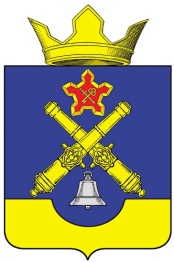 КОТЛУБАНСКАЯ СЕЛЬСКАЯ ДУМАКотлубанского сельского поселенияГородищенского муниципального района Волгоградской области403018 Волгоградская обл. Городищенский район, п. Котлубань тел.84468-4-22-48     РЕШЕНИЕОт  06.03.2018 года                                                                                                                                                                                     № 1/1«О внесении изменений в РешениеКотлубанской сельской Думы№ 14/1 от 19.12.2017г.«О бюджете Котлубанского сельскогопоселения на 2018 год и на период 2019-2020 годы»В соответствии с Положением «О бюджетном процессе в Котлубанском сельском поселении», принятым Решением Котлубанской сельской Думы № 6/2 от 30.06.2017года Котлубанская сельская ДумаРЕШИЛА1. На основании соглашения № 5 от 09.01.2018г «О предоставлении из бюджета  Городищенского муниципального района  Волгоградской области бюджетам сельских поселений  иных межбюджетных трансфертов в 2018 году  в размере 1 389 000,00 рублей  внести изменения в  доходную часть бюджета на  2018 год иной межбюджетный трансферт по КБК 2 02 49999 10 0000 151. 2. На основании Закона Волгоградской области № 124-ОД от 15.12.2017г. внести изменения по плановым бюджетным назначениям по субвенции на реализацию Закона Волгоградской области от 02.12.2008г. № 1792-ОД «О наделении органов местного самоуправления муниципальных образований в Волгоградской области государственными полномочиями по организационному обеспечению деятельности территориальных административных комиссий» на 2018 год в сумме 1200 руб. по КБК 2 02 30024 10 0000 151 доп. ФК 909.              3. Котлубанская сельская Дума одобрила соглашение № 6 от 29.12.2017г.              «О передаче части полномочий по осуществлению внешнего муниципального финансового контроля на 2018 год» в сумме – 19376,00 рублей – на осуществление внешнего муниципального финансового контроля, проверку годового отчета об исполнении бюджета поселения и экспертизу бюджета поселения.              4. Котлубанская сельская Дума одобрила соглашение № 4 от 01.02.2018г.               «О передаче части полномочий по осуществлению внутреннего муниципального финансового контроля» на 2018 год в сумме – 32215,00 рублей – на осуществление внутреннего муниципального финансового контроля.             5. Разрешить администрации Котлубанского сельского поселения направить остатки средств, сложившиеся на 01.01.2018 года, в сумме 50175,14 руб., на увеличение муниципального дорожного фонда Котлубанского сельского поселения.             6. Разрешить администрации Котлубанского сельского поселения направить остатки средств , сложившиеся на 01.01.2018 г., в сумме 205 262,58 руб., на увеличение заработной платы работникам центра культуры Котлубанского сельского поселения.7. Внести изменения в  Решение  Котлубанской сельской Думы от 19.12.2017 года № 14/1 «О бюджете Котлубанского сельского поселения на  2018 год и на плановый период  2019-2020 годы» в доходную часть согласно приложения № 1  к настоящему решению.           8.Внести изменения в плановые назначения по расходам бюджета Котлубанского сельского поселения на 2018 год  приложение № 2 к данному решению.           9. Внести изменения в приложения 3,4,5,7,7.1,7.2,7.3 по доходам и расходам к Решению  Котлубанской сельской Думы от 19.12.2017 год № 14/1 «О бюджете Котлубанского сельского поселения на 2018 год и на период 2019-2020 годы»           10. Внести изменения в приложение 3 дорожный фонд Котлубанского сельского поселения на 2018 год и на период 2019-2020 годов и утвердить в новой редакции. 	11. Внести изменения в  Решение  Котлубанской сельской Думы от 19.12.2017 год № 14/1 «О бюджете Котлубанского сельского поселения на 2018 год и на период              2019-2020 годы» в доходную часть, приложение № 3а «Поправки к объему поступления доходов в бюджет Котлубанского сельского поселения на 2018 год» и утвердить их в новой редакции. 12. Внести изменения в  Приложение 11 «Программа муниципальных внутренних заимствований Котлубанского сельского поселения, направляемых на покрытие дефицита бюджета поселения   и погашения муниципальных долговых обязательств Котлубанского сельского поселения на 2018 год» к Решению  Котлубанской сельской Думы от 19.12.2017 года № 14/1 «О бюджете Котлубанского сельского поселения на 2018 год и на плановый период  2019-2020 годы»  и утвердить его  в новой редакции.  13. Установить предельный объем муниципального долга  Котлубанского сельского поселения на 2018 год в сумме  4202621,00 рублей.    14. Утвердить основные характеристики бюджета поселения на 2018 год:  прогнозируемый общий объем доходов бюджета поселения в сумме 12 889 042,00 рублей, в том числе:-безвозмездные поступления от других бюджетов бюджетной системы Российской Федерации в сумме 4 483 800,00 рублей; в том числе: -на создание, и организацию деятельности административных комиссий муниципальных образований в сумме 4 800,00 рублей;-на осуществление полномочий по первичному воинскому учету на территориях, где отсутствуют военные комиссариаты в сумме – 225 000,00 рублей;                 - дотация из областного фонда финансовой поддержки поселений (в части городских и сельских поселений) на 2018 год в сумме -  2 865 000,00 рублей.- иной межбюджетный трансферт  из бюджета Городищенского муниципального района в размере –1 389 000,00 рублей.   - общий объем расходов бюджета поселения в сумме  13 564 741,82 рублей; - прогнозируемый дефицит бюджета поселения в сумме  675 699,82 рубля, или 8,039 процентов от утвержденного общего годового объема доходов бюджета Котлубанского сельского поселения без учета утвержденного объема безвозмездных поступлений, с учетом  остатка. 15. Настоящее решение опубликовать в районной газете «Междуречье» и разместить на официальном сайте Котлубанского сельского поселения в сети «Интернет».16. Настоящее решение вступает в силу с  момента подписания.Глава Котлубанского сельского поселении:                                     И.А.ДавиденкоПриложение № 1Приложение № 1Приложение № 1Приложение № 1Приложение № 1Приложение № 1Приложение № 1Приложение № 1Приложение № 1Приложение № 1к решению Котлубанской сельскойк решению Котлубанской сельскойк решению Котлубанской сельскойк решению Котлубанской сельскойк решению Котлубанской сельскойк решению Котлубанской сельскойк решению Котлубанской сельскойк решению Котлубанской сельскойк решению Котлубанской сельскойк решению Котлубанской сельскойдумы № 1/1 от 06.03.2018г.думы № 1/1 от 06.03.2018г.думы № 1/1 от 06.03.2018г.думы № 1/1 от 06.03.2018г.думы № 1/1 от 06.03.2018г.думы № 1/1 от 06.03.2018г.думы № 1/1 от 06.03.2018г.думы № 1/1 от 06.03.2018г.думы № 1/1 от 06.03.2018г.думы № 1/1 от 06.03.2018г.Код бюджетной классификацииКод бюджетной классификацииКод бюджетной классификацииКод бюджетной классификацииКод бюджетной классификацииКод бюджетной классификацииКод бюджетной классификации2018 год2018 год2018 год2018 год2018 год2018 год2018 год2018 год2018 год2018 год2018 год2018 год2018 год2018 год2018 год2018 год2018 год2018 год2018 год2018 год2018 год2018 годКод бюджетной классификацииКод бюджетной классификацииКод бюджетной классификацииКод бюджетной классификацииКод бюджетной классификацииКод бюджетной классификацииКод бюджетной классификации2018 год2018 год2018 год2018 год2018 год2018 год2018 год2018 год2018 год2018 год2018 год2018 год2018 год2018 год2018 год2018 год2018 год2018 год2018 год2018 год2018 год2018 годКод бюджетной классификацииКод бюджетной классификацииКод бюджетной классификацииКод бюджетной классификацииКод бюджетной классификацииКод бюджетной классификацииКод бюджетной классификациигодгодгодгодI кварталI кварталI кварталI кварталI кварталI кварталI кварталI кварталII кварталII кварталII кварталIII кварталIII кварталIII кварталIV кварталIV кварталIV кварталIV квартал000 2 02 4 9999 10 0000 151   Доп.ФК  998  000 2 02 4 9999 10 0000 151   Доп.ФК  998  000 2 02 4 9999 10 0000 151   Доп.ФК  998  000 2 02 4 9999 10 0000 151   Доп.ФК  998  000 2 02 4 9999 10 0000 151   Доп.ФК  998  000 2 02 4 9999 10 0000 151   Доп.ФК  998  000 2 02 4 9999 10 0000 151   Доп.ФК  998  1389000,001389000,001389000,001389000,001389000,001389000,001389000,001389000,001389000,001389000,001389000,001389000,000,000,000,000,000,000,000,000,000,000,00000 2 02 3 0024 10 0000 151   Доп.ФК  909  000 2 02 3 0024 10 0000 151   Доп.ФК  909  000 2 02 3 0024 10 0000 151   Доп.ФК  909  000 2 02 3 0024 10 0000 151   Доп.ФК  909  000 2 02 3 0024 10 0000 151   Доп.ФК  909  000 2 02 3 0024 10 0000 151   Доп.ФК  909  000 2 02 3 0024 10 0000 151   Доп.ФК  909  1200,001200,001200,001200,001200,001200,001200,001200,001200,001200,001200,001200,000,000,000,000,000,000,000,000,000,000,00ВСЕГО:ВСЕГО:ВСЕГО:ВСЕГО:ВСЕГО:ВСЕГО:ВСЕГО:1390200,001390200,001390200,001390200,001390200,001390200,001390200,001390200,001390200,001390200,001390200,001390200,000,000,000,000,000,000,000,000,000,000,00Приложение № 2Приложение № 2Приложение № 2Приложение № 2к решению Котлубанской сельской Думык решению Котлубанской сельской Думык решению Котлубанской сельской Думык решению Котлубанской сельской Думы № 1/1 от 06.03.2018г. № 1/1 от 06.03.2018г. № 1/1 от 06.03.2018г. № 1/1 от 06.03.2018г.АДМИНИСТРАЦИЯАДМИНИСТРАЦИЯАДМИНИСТРАЦИЯАДМИНИСТРАЦИЯАДМИНИСТРАЦИЯАДМИНИСТРАЦИЯАДМИНИСТРАЦИЯАДМИНИСТРАЦИЯразделподразделцелевая статьяцелевая статьяцелевая статьяцелевая статьявид расх.эконом. классификацияэконом. классификацияКод ведомстваКод строки РОКод строки РОКод строки РОКод строки РОКод строки РОДоп ФКДоп ФКДоп ФКсумма измененийсумма измененийсумма измененийсумма измененийсумма измененийсумма измененийсумма измененийсумма измененийсумма измененийсумма измененийсумма измененийсумма измененийсумма измененийсумма измененийразделподразделцелевая статьяцелевая статьяцелевая статьяцелевая статьявид расх.эконом. классификацияэконом. классификацияКод ведомстваКод строки РОКод строки РОКод строки РОКод строки РОКод строки РОДоп ФКДоп ФКДоп ФК2018год2018год2018годI квI квI квII квII квIII квIII квIV квIV квIV квIV кв0104500000003050000000305000000030500000003024422522594952015201520152015201000000000-48000,00-48000,00-48000,00-48000,00-48000,00-48000,000,000,000,000,000,000,000,000,000104500000003050000000305000000030500000003024431031094952015201520152015201000000000-3591,00-3591,00-3591,00-3591,00-3591,00-3591,000,000,000,000,000,000,000,000,0001049900070010990007001099000700109900070010244340340949564156415641564156419099099091200,001200,001200,001200,001200,001200,000,000,000,000,000,000,000,00010699000050609900005060990000506099000050605402512519495904590459045904590400000000051591,0051591,0051591,0051591,0051591,0051591,000,000,000,000,000,000,000,000,00040950000002205000000220500000022050000002202443403409494706470647064706470600000000050175,1450175,1450175,1450175,1450175,1450175,1405035000000450500000045050000004505000000450244225225949491149114911491149110000000001200000,001200000,001200000,001200000,001200000,001200000,000,000,000,000,000,000,000,000,00Итого:1251375,141251375,141251375,141251375,141251375,141251375,140,000,000,000,000,000,000,000,00Приложение № 3 к Решению Котлубанской сельской Думы № 1/1 от 06.03.2018 г.Приложение № 3 к Решению Котлубанской сельской Думы № 1/1 от 06.03.2018 г.Приложение № 3 к Решению Котлубанской сельской Думы № 1/1 от 06.03.2018 г.Приложение № 3 к Решению Котлубанской сельской Думы № 1/1 от 06.03.2018 г.Смета доходов и расходов муниципального дорожного фонда Котлубанского сельского поселения                                                                                                                              на 2018 год и на период 2019-2020 годовСмета доходов и расходов муниципального дорожного фонда Котлубанского сельского поселения                                                                                                                              на 2018 год и на период 2019-2020 годовСмета доходов и расходов муниципального дорожного фонда Котлубанского сельского поселения                                                                                                                              на 2018 год и на период 2019-2020 годовСмета доходов и расходов муниципального дорожного фонда Котлубанского сельского поселения                                                                                                                              на 2018 год и на период 2019-2020 годовСмета доходов и расходов муниципального дорожного фонда Котлубанского сельского поселения                                                                                                                              на 2018 год и на период 2019-2020 годовСмета доходов и расходов муниципального дорожного фонда Котлубанского сельского поселения                                                                                                                              на 2018 год и на период 2019-2020 годовСмета доходов и расходов муниципального дорожного фонда Котлубанского сельского поселения                                                                                                                              на 2018 год и на период 2019-2020 годовСмета доходов и расходов муниципального дорожного фонда Котлубанского сельского поселения                                                                                                                              на 2018 год и на период 2019-2020 годовСмета доходов и расходов муниципального дорожного фонда Котлубанского сельского поселения                                                                                                                              на 2018 год и на период 2019-2020 годовСмета доходов и расходов муниципального дорожного фонда Котлубанского сельского поселения                                                                                                                              на 2018 год и на период 2019-2020 годовСмета доходов и расходов муниципального дорожного фонда Котлубанского сельского поселения                                                                                                                              на 2018 год и на период 2019-2020 годовСмета доходов и расходов муниципального дорожного фонда Котлубанского сельского поселения                                                                                                                              на 2018 год и на период 2019-2020 годовСмета доходов и расходов муниципального дорожного фонда Котлубанского сельского поселения                                                                                                                              на 2018 год и на период 2019-2020 годовСмета доходов и расходов муниципального дорожного фонда Котлубанского сельского поселения                                                                                                                              на 2018 год и на период 2019-2020 годовСмета доходов и расходов муниципального дорожного фонда Котлубанского сельского поселения                                                                                                                              на 2018 год и на период 2019-2020 годовСмета доходов и расходов муниципального дорожного фонда Котлубанского сельского поселения                                                                                                                              на 2018 год и на период 2019-2020 годовСмета доходов и расходов муниципального дорожного фонда Котлубанского сельского поселения                                                                                                                              на 2018 год и на период 2019-2020 годовСмета доходов и расходов муниципального дорожного фонда Котлубанского сельского поселения                                                                                                                              на 2018 год и на период 2019-2020 годовСмета доходов и расходов муниципального дорожного фонда Котлубанского сельского поселения                                                                                                                              на 2018 год и на период 2019-2020 годов№п/пНаименование Наименование Код расхода по классификации расходов бюджетовКод расхода по классификации расходов бюджетовКод расхода по классификации расходов бюджетовКод расхода по классификации расходов бюджетовКод расхода по классификации расходов бюджетовКод расхода по классификации расходов бюджетовКод расхода по классификации расходов бюджетовКод расхода по классификации расходов бюджетовКод расхода по классификации расходов бюджетовОбъем,  рублейОбъем,  рублейОбъем,  рублейОбъем,  рублейОбъем,  рублейОбъем,  рублейОбъем,  рублей№п/пНаименование Наименование раздел (подраздел)КЦСРКЦСРВид расходаКОСГУКОСГУ2018г.2018г.2018г.2019г.2019г.2019г.2019г.2020г.2020г.I.Дорожный фондДорожный фонд1.Объем доходов бюджета, направлямых в дорожный фонд в соответствии с нормативно-правовым актом о создании дорожного фонда, из них:Объем доходов бюджета, направлямых в дорожный фонд в соответствии с нормативно-правовым актом о создании дорожного фонда, из них:295627,14295627,14295627,14295627,14200843,00200843,00205525,001.1.акцизы на автомобильное топливо, подлежащие зачислению в бюджет муниципального образованияакцизы на автомобильное топливо, подлежащие зачислению в бюджет муниципального образования245452,00245452,00245452,00245452,00200843,00200843,00205525,001.2.Другие источники, определенные нормативно-правовым актом о создании муниципального дорожного фонда , в том числе:Другие источники, определенные нормативно-правовым актом о создании муниципального дорожного фонда , в том числе:50 175,1450 175,1450 175,1450 175,140,001.2.1.поступления межбюджетных трансфертов из бюджетов других уровней на софинансирование расходов на поддержку дорожного хозяйствапоступления межбюджетных трансфертов из бюджетов других уровней на софинансирование расходов на поддержку дорожного хозяйства1.2.2.остатки бюджетных ассигнований дорожных фондов, не использованные в отчетном финансовом годуостатки бюджетных ассигнований дорожных фондов, не использованные в отчетном финансовом году50175,1450175,1450175,1450175,141.2.3.другие (расшифровать)другие (расшифровать)2.Расходы дорожного фонда, Расходы дорожного фонда, 040904090409295 627,14295 627,14295 627,14295 627,14200 843,00200 843,00205525,002.1.в том числе по направлениям:в том числе по направлениям:295 627,14295 627,14295 627,14295 627,14200 843,00200 843,00205525,002.1.1.строительство сети автомобильных дорог общего пользования и искусственных сооружений на нихстроительство сети автомобильных дорог общего пользования и искусственных сооружений на них0409040904092.1.2.реконструкцию сети автомобильных дорог общего пользования и искусственных сооружений на нихреконструкцию сети автомобильных дорог общего пользования и искусственных сооружений на них0409040904092.1.3.проектирование сети автомобильных дорог общего пользования и искусственных сооружений на нихпроектирование сети автомобильных дорог общего пользования и искусственных сооружений на них0409040904092.1.4.капитальный ремонт сети автомобильных дорог общего пользования и искусственных сооружений на них капитальный ремонт сети автомобильных дорог общего пользования и искусственных сооружений на них 0409040904092.1.5.ремонт сети автомобильных дорог общего пользования и искусственных сооружений на них ремонт сети автомобильных дорог общего пользования и искусственных сооружений на них 0409040904092.1.6.содержание сети автомобильных дорог общего пользования и искусственных сооружений на нихсодержание сети автомобильных дорог общего пользования и искусственных сооружений на них040904090409295627,14295627,14295627,14295627,14200843,00200843,00205525,002.1.7.капитальный ремонт и ремонт дворовых территорий многоквартирных домов, проездов к дворовым территориям многоквартирных домов населенных пунктов капитальный ремонт и ремонт дворовых территорий многоквартирных домов, проездов к дворовым территориям многоквартирных домов населенных пунктов 0409040904092.1.8.Другие (расшифровать)Другие (расшифровать)0409040904092.2.в том числе по КОСГУ:в том числе по КОСГУ:245452,00245452,00245452,00245452,00200843,00200843,00205525,00Муниципальная целевая программа "Функционирование и развитие  системы управления Котлубанского  сельского поселения Городищенского муниципального района Волгоградской области на 2018-2020 г.г."Муниципальная целевая программа "Функционирование и развитие  системы управления Котлубанского  сельского поселения Городищенского муниципального района Волгоградской области на 2018-2020 г.г."0409040904095000000245452,00245452,00245452,00245452,00200843,00200843,00205525,00Дорожное хозяйствоДорожное хозяйство0409040904095000022245452,00245452,00245452,00245452,00200843,00200843,00205525,00Содержание автомобильных дорог общего пользованияСодержание автомобильных дорог общего пользования0409040904095000022245452,00245452,00245452,00245452,00200843,00200843,00205525,00Прочая закупка товаров, работ и услуг для обеспечения государственных (муниципальных) нуждПрочая закупка товаров, работ и услуг для обеспечения государственных (муниципальных) нужд0409040904095000022244244245452,00245452,00245452,00245452,00200843,00200843,00205525,00III.Всего расходов по подразделу 0409 "Дорожное хозяйство (дорожные фонды)"Всего расходов по подразделу 0409 "Дорожное хозяйство (дорожные фонды)"040904090409295627,14295627,14295627,14295627,14200843,00200843,00205525,00Приложение № 4Приложение № 4Приложение № 4Приложение № 4Приложение № 4Приложение № 4Приложение № 4Приложение № 4Приложение № 4Приложение № 4Приложение № 4Приложение № 4Приложение № 4Приложение № 4к решению Котлубанской сельской к решению Котлубанской сельской к решению Котлубанской сельской к решению Котлубанской сельской к решению Котлубанской сельской к решению Котлубанской сельской к решению Котлубанской сельской к решению Котлубанской сельской к решению Котлубанской сельской к решению Котлубанской сельской к решению Котлубанской сельской к решению Котлубанской сельской к решению Котлубанской сельской к решению Котлубанской сельской Думы № 1/1 от  06.03.2018г.Думы № 1/1 от  06.03.2018г.Думы № 1/1 от  06.03.2018г.Думы № 1/1 от  06.03.2018г.Думы № 1/1 от  06.03.2018г.Думы № 1/1 от  06.03.2018г.Думы № 1/1 от  06.03.2018г.Думы № 1/1 от  06.03.2018г.Думы № 1/1 от  06.03.2018г.Думы № 1/1 от  06.03.2018г.Думы № 1/1 от  06.03.2018г.Думы № 1/1 от  06.03.2018г.Думы № 1/1 от  06.03.2018г.Думы № 1/1 от  06.03.2018г. Поступление доходов в бюджет Котлубанского сельского поселения на 2018 г. и плановый период 2019 и 2020гг. (руб.) Поступление доходов в бюджет Котлубанского сельского поселения на 2018 г. и плановый период 2019 и 2020гг. (руб.) Поступление доходов в бюджет Котлубанского сельского поселения на 2018 г. и плановый период 2019 и 2020гг. (руб.) Поступление доходов в бюджет Котлубанского сельского поселения на 2018 г. и плановый период 2019 и 2020гг. (руб.) Поступление доходов в бюджет Котлубанского сельского поселения на 2018 г. и плановый период 2019 и 2020гг. (руб.) Поступление доходов в бюджет Котлубанского сельского поселения на 2018 г. и плановый период 2019 и 2020гг. (руб.) Поступление доходов в бюджет Котлубанского сельского поселения на 2018 г. и плановый период 2019 и 2020гг. (руб.) Поступление доходов в бюджет Котлубанского сельского поселения на 2018 г. и плановый период 2019 и 2020гг. (руб.) Поступление доходов в бюджет Котлубанского сельского поселения на 2018 г. и плановый период 2019 и 2020гг. (руб.) Поступление доходов в бюджет Котлубанского сельского поселения на 2018 г. и плановый период 2019 и 2020гг. (руб.) Поступление доходов в бюджет Котлубанского сельского поселения на 2018 г. и плановый период 2019 и 2020гг. (руб.) Поступление доходов в бюджет Котлубанского сельского поселения на 2018 г. и плановый период 2019 и 2020гг. (руб.) Поступление доходов в бюджет Котлубанского сельского поселения на 2018 г. и плановый период 2019 и 2020гг. (руб.) Поступление доходов в бюджет Котлубанского сельского поселения на 2018 г. и плановый период 2019 и 2020гг. (руб.) Поступление доходов в бюджет Котлубанского сельского поселения на 2018 г. и плановый период 2019 и 2020гг. (руб.) Поступление доходов в бюджет Котлубанского сельского поселения на 2018 г. и плановый период 2019 и 2020гг. (руб.) Поступление доходов в бюджет Котлубанского сельского поселения на 2018 г. и плановый период 2019 и 2020гг. (руб.) Поступление доходов в бюджет Котлубанского сельского поселения на 2018 г. и плановый период 2019 и 2020гг. (руб.) Поступление доходов в бюджет Котлубанского сельского поселения на 2018 г. и плановый период 2019 и 2020гг. (руб.) Поступление доходов в бюджет Котлубанского сельского поселения на 2018 г. и плановый период 2019 и 2020гг. (руб.) Поступление доходов в бюджет Котлубанского сельского поселения на 2018 г. и плановый период 2019 и 2020гг. (руб.) Поступление доходов в бюджет Котлубанского сельского поселения на 2018 г. и плановый период 2019 и 2020гг. (руб.) Поступление доходов в бюджет Котлубанского сельского поселения на 2018 г. и плановый период 2019 и 2020гг. (руб.) Поступление доходов в бюджет Котлубанского сельского поселения на 2018 г. и плановый период 2019 и 2020гг. (руб.) Поступление доходов в бюджет Котлубанского сельского поселения на 2018 г. и плановый период 2019 и 2020гг. (руб.) Поступление доходов в бюджет Котлубанского сельского поселения на 2018 г. и плановый период 2019 и 2020гг. (руб.) Поступление доходов в бюджет Котлубанского сельского поселения на 2018 г. и плановый период 2019 и 2020гг. (руб.) Поступление доходов в бюджет Котлубанского сельского поселения на 2018 г. и плановый период 2019 и 2020гг. (руб.) Поступление доходов в бюджет Котлубанского сельского поселения на 2018 г. и плановый период 2019 и 2020гг. (руб.) Поступление доходов в бюджет Котлубанского сельского поселения на 2018 г. и плановый период 2019 и 2020гг. (руб.) Поступление доходов в бюджет Котлубанского сельского поселения на 2018 г. и плановый период 2019 и 2020гг. (руб.) Поступление доходов в бюджет Котлубанского сельского поселения на 2018 г. и плановый период 2019 и 2020гг. (руб.) Поступление доходов в бюджет Котлубанского сельского поселения на 2018 г. и плановый период 2019 и 2020гг. (руб.) Поступление доходов в бюджет Котлубанского сельского поселения на 2018 г. и плановый период 2019 и 2020гг. (руб.)Код по бюджетной классификацииКод по бюджетной классификацииНаименование показателяНаименование показателяНаименование показателяПрогноз бюджета на 2018г.Прогноз бюджета на 2018г.Прогноз бюджета на 2018г.Прогноз бюджета на 2018г.Прогноз бюджета на 2018г.Прогноз бюджета на 2019г.Прогноз бюджета на 2019г.Прогноз бюджета на 2019г.Прогноз бюджета на 2019г.Прогноз бюджета на 2020г.Прогноз бюджета на 2020г.Прогноз бюджета на 2020г.11222333334444555000 1 00 00000 00 0000 000000 1 00 00000 00 0000 000ДоходыДоходыДоходы8405242,008405242,008405242,008405242,008405242,008594475,008594475,008594475,008594475,008796897,008796897,008796897,00000 1 01 00000 00 0000 110000 1 01 00000 00 0000 110Налоги на прибыль, доходыНалоги на прибыль, доходыНалоги на прибыль, доходы5400000,005400000,005400000,005400000,005400000,005772412,005772412,005772412,005772412,005910576,005910576,005910576,00000 1 01 02000 01 0000 110000 1 01 02000 01 0000 110Налог на доходы физических лицНалог на доходы физических лицНалог на доходы физических лиц5400000,005400000,005400000,005400000,005400000,005500000,005500000,005500000,005500000,005600000,005600000,005600000,00000 1 01 02010 01 1000 110000 1 01 02010 01 1000 110Налог на доходы физических лиц с доходов, источником которых является налоговый агент, за исключением доходов, в отношении которых исчисление и уплата налога осуществляются в соответствии со статьями 227, 2271 и 228 Налогового кодекса Российской ФедерацииНалог на доходы физических лиц с доходов, источником которых является налоговый агент, за исключением доходов, в отношении которых исчисление и уплата налога осуществляются в соответствии со статьями 227, 2271 и 228 Налогового кодекса Российской ФедерацииНалог на доходы физических лиц с доходов, источником которых является налоговый агент, за исключением доходов, в отношении которых исчисление и уплата налога осуществляются в соответствии со статьями 227, 2271 и 228 Налогового кодекса Российской Федерации4495000,004495000,004495000,004495000,004495000,004565000,004565000,004565000,004565000,004660000,004660000,004660000,00000 1 01 02030 01 1000 110000 1 01 02030 01 1000 110Налог на доходы физических лиц с доходов,  полученных физическими лицами в соответствии со статьей 228 Налогового Кодекса Российской ФедерацииНалог на доходы физических лиц с доходов,  полученных физическими лицами в соответствии со статьей 228 Налогового Кодекса Российской ФедерацииНалог на доходы физических лиц с доходов,  полученных физическими лицами в соответствии со статьей 228 Налогового Кодекса Российской Федерации30000,0030000,0030000,0030000,0030000,0035000,0035000,0035000,0035000,0040000,0040000,0040000,00000 1 01 02040 01 1000 110000 1 01 02040 01 1000 110Налог на доходы физических лиц в виде фиксированных авансовых платежей с доходов, полученных физическими лицами, являющимися иностранными гражданами, осуществляющими трудовую деятельность по найму у физических лиц на основании патента в соответствии  со статьей 2271 Налогового кодекса Российской ФедерацииНалог на доходы физических лиц в виде фиксированных авансовых платежей с доходов, полученных физическими лицами, являющимися иностранными гражданами, осуществляющими трудовую деятельность по найму у физических лиц на основании патента в соответствии  со статьей 2271 Налогового кодекса Российской ФедерацииНалог на доходы физических лиц в виде фиксированных авансовых платежей с доходов, полученных физическими лицами, являющимися иностранными гражданами, осуществляющими трудовую деятельность по найму у физических лиц на основании патента в соответствии  со статьей 2271 Налогового кодекса Российской Федерации875000,00875000,00875000,00875000,00875000,00900000,00900000,00900000,00900000,00900000,00900000,00900000,00000 1 03 02000 01 0000 110000 1 03 02000 01 0000 110Доходы от уплаты акцизовДоходы от уплаты акцизовДоходы от уплаты акцизов245452,00245452,00245452,00245452,00245452,00272412,00272412,00272412,00272412,00310576,00310576,00310576,00000 1 03 02230 01 0000 110000 1 03 02230 01 0000 110Доходы от уплаты акцизов на дизельное топливо, зачисляемые в концилидированные бюджеты субъекто Российской ФедерацииДоходы от уплаты акцизов на дизельное топливо, зачисляемые в концилидированные бюджеты субъекто Российской ФедерацииДоходы от уплаты акцизов на дизельное топливо, зачисляемые в концилидированные бюджеты субъекто Российской Федерации72901,0072901,0072901,0072901,0072901,0076193,0076193,0076193,0076193,0083857,0083857,0083857,00000 1 03 02240 01 0000 110000 1 03 02240 01 0000 110Доходы от уплаты акцизов на моторные масла для дизельных и (или) карбюраторных (инжекторных) двигателей, зачисляемые в концилидированные бюджеты субъекто Российской ФедерацииДоходы от уплаты акцизов на моторные масла для дизельных и (или) карбюраторных (инжекторных) двигателей, зачисляемые в концилидированные бюджеты субъекто Российской ФедерацииДоходы от уплаты акцизов на моторные масла для дизельных и (или) карбюраторных (инжекторных) двигателей, зачисляемые в концилидированные бюджеты субъекто Российской Федерации635,00635,00635,00635,00635,00620,00620,00620,00620,00661,00661,00661,00000 1 03 02250 01 0000 110000 1 03 02250 01 0000 110Доходы от уплаты акцизов на прямогонный бензин, производимый на территории Российской Федерации, зачисляемые в консолидированные бюджеты субъектов Российской ФедерацииДоходы от уплаты акцизов на прямогонный бензин, производимый на территории Российской Федерации, зачисляемые в консолидированные бюджеты субъектов Российской ФедерацииДоходы от уплаты акцизов на прямогонный бензин, производимый на территории Российской Федерации, зачисляемые в консолидированные бюджеты субъектов Российской Федерации171916,00171916,00171916,00171916,00171916,00195599,00195599,00195599,00195599,00226058,00226058,00226058,00000 1 05 00000 00 0000 000000 1 05 00000 00 0000 000Налоги на совокупный доходНалоги на совокупный доходНалоги на совокупный доход1920000,001920000,001920000,001920000,001920000,001977600,001977600,001977600,001977600,002037000,002037000,002037000,00000 1 05 03010 01 1000 110000 1 05 03010 01 1000 110Единый налог на вмененный доход для отдельных видов деятельностиЕдиный налог на вмененный доход для отдельных видов деятельностиЕдиный налог на вмененный доход для отдельных видов деятельности1920000,001920000,001920000,001920000,001920000,001977600,001977600,001977600,001977600,002037000,002037000,002037000,00000 1 06 00000 00 0000 000000 1 06 00000 00 0000 000Налоги на имуществоНалоги на имуществоНалоги на имущество804790,00804790,00804790,00804790,00804790,00809463,00809463,00809463,00809463,00814321,00814321,00814321,00000 1 06 01000 00 0000 110 000 1 06 01000 00 0000 110 Налог на имущество физических лицНалог на имущество физических лицНалог на имущество физических лиц116790,00116790,00116790,00116790,00116790,00121463,00121463,00121463,00121463,00126321,00126321,00126321,00000 1 06 01030 10 1000 110000 1 06 01030 10 1000 110Налог на имущество физических лиц, взимаемый по ставкам, применяемым к объекту налогообложения, расположенным в границах поселенийНалог на имущество физических лиц, взимаемый по ставкам, применяемым к объекту налогообложения, расположенным в границах поселенийНалог на имущество физических лиц, взимаемый по ставкам, применяемым к объекту налогообложения, расположенным в границах поселений116790,00116790,00116790,00116790,00116790,00121463,00121463,00121463,00121463,00126321,00126321,00126321,00000 1 06 06000 00 0000 110000 1 06 06000 00 0000 110Земельный налогЗемельный налогЗемельный налог688000,00688000,00688000,00688000,00688000,00688000,00688000,00688000,00688000,00688000,00688000,00688000,00000 1 06 06030 00 0000 110000 1 06 06030 00 0000 110Земельный налог, взимаемый по ставкам, установленным  в соответствии с подпунктом 1пункта 1 статьи 394 Налогового кодекса Российской ФедерацииЗемельный налог, взимаемый по ставкам, установленным  в соответствии с подпунктом 1пункта 1 статьи 394 Налогового кодекса Российской ФедерацииЗемельный налог, взимаемый по ставкам, установленным  в соответствии с подпунктом 1пункта 1 статьи 394 Налогового кодекса Российской Федерации378000,00378000,00378000,00378000,00378000,00378000,00378000,00378000,00378000,00378000,00378000,00378000,00000 1 06 06033 10 1000 110000 1 06 06033 10 1000 110Земельный налог, взимаемый по ставкам, установленным  в  соответствии с подпунктом 1 пункта 1 статьи 394 Налогового кодекса Российской Федерации и применяемым  к объектам налогообложения, расположенным в границах  поселенийЗемельный налог, взимаемый по ставкам, установленным  в  соответствии с подпунктом 1 пункта 1 статьи 394 Налогового кодекса Российской Федерации и применяемым  к объектам налогообложения, расположенным в границах  поселенийЗемельный налог, взимаемый по ставкам, установленным  в  соответствии с подпунктом 1 пункта 1 статьи 394 Налогового кодекса Российской Федерации и применяемым  к объектам налогообложения, расположенным в границах  поселений378000,00378000,00378000,00378000,00378000,00378000,00378000,00378000,00378000,00378000,00378000,00378000,00000 1 06 06040 10 0000 110000 1 06 06040 10 0000 110Земельный налог, взимаемый по ставкам, установленным  в  соответствии  с  подпунктом 2 пункта 1 статьи 394 Налогового кодекса Российской  ФедерацииЗемельный налог, взимаемый по ставкам, установленным  в  соответствии  с  подпунктом 2 пункта 1 статьи 394 Налогового кодекса Российской  ФедерацииЗемельный налог, взимаемый по ставкам, установленным  в  соответствии  с  подпунктом 2 пункта 1 статьи 394 Налогового кодекса Российской  Федерации310000,00310000,00310000,00310000,00310000,00310000,00310000,00310000,00310000,00310000,00310000,00310000,00000 1 06 06043 10 1000 110000 1 06 06043 10 1000 110Земельный налог, взимаемый по ставкам, установленным  в  соответствии  с  подпунктом 2 пункта 1 статьи 394 Налогового кодекса Российской  ФедерацииЗемельный налог, взимаемый по ставкам, установленным  в  соответствии  с  подпунктом 2 пункта 1 статьи 394 Налогового кодекса Российской  ФедерацииЗемельный налог, взимаемый по ставкам, установленным  в  соответствии  с  подпунктом 2 пункта 1 статьи 394 Налогового кодекса Российской  Федерации310000,00310000,00310000,00310000,00310000,00310000,00310000,00310000,00310000,00310000,00310000,00310000,00000 1 08 00000 00 0000 000000 1 08 00000 00 0000 000Государственная пошлина, сборыГосударственная пошлина, сборыГосударственная пошлина, сборы35000,0035000,0035000,0035000,0035000,0035000,0035000,0035000,0035000,0035000,0035000,0035000,00000 1 08 04020 01 1000 110000 1 08 04020 01 1000 110Государственная пошлина за совершение нотариальных действий должностными лицами органов местного самоуправления, уполномоченными в соответствии с законодательными актами Российской Федерации на совершение нотариальных действийГосударственная пошлина за совершение нотариальных действий должностными лицами органов местного самоуправления, уполномоченными в соответствии с законодательными актами Российской Федерации на совершение нотариальных действийГосударственная пошлина за совершение нотариальных действий должностными лицами органов местного самоуправления, уполномоченными в соответствии с законодательными актами Российской Федерации на совершение нотариальных действий35000,0035000,0035000,0035000,0035000,0035000,0035000,0035000,0035000,0035000,0035000,0035000,00000 1 11 00000 00 0000 000000 1 11 00000 00 0000 000Доходы от использования имущества, находящегося в государственной и муниципальной собственностиДоходы от использования имущества, находящегося в государственной и муниципальной собственностиДоходы от использования имущества, находящегося в государственной и муниципальной собственности0,000,000,000,000,000,000,000,000,000,000,000,00000 1 11 05000 00 0000 120000 1 11 05000 00 0000 120Доходы, получаемые в виде арендной либо иной платы за передачу в возмездное пользование государственного и муниципального имущества (за исключением имущества автономных учреждений, а также имущества государственных и муниципальных унитарных предприятий, вДоходы, получаемые в виде арендной либо иной платы за передачу в возмездное пользование государственного и муниципального имущества (за исключением имущества автономных учреждений, а также имущества государственных и муниципальных унитарных предприятий, вДоходы, получаемые в виде арендной либо иной платы за передачу в возмездное пользование государственного и муниципального имущества (за исключением имущества автономных учреждений, а также имущества государственных и муниципальных унитарных предприятий, в0,000,000,000,000,000,000,000,000,000,000,000,00000 1 11 05035 10 0000 120000 1 11 05035 10 0000 120Доходы, получаемые в виде арендной платы за земельные участки, государственная собственность на которые не разграничена и которые расположены в границах поселений, а также средства от продажи права на заключение договоров аренды указанных земельных участкДоходы, получаемые в виде арендной платы за земельные участки, государственная собственность на которые не разграничена и которые расположены в границах поселений, а также средства от продажи права на заключение договоров аренды указанных земельных участкДоходы, получаемые в виде арендной платы за земельные участки, государственная собственность на которые не разграничена и которые расположены в границах поселений, а также средства от продажи права на заключение договоров аренды указанных земельных участк000 2 00 00000 00 0000 000000 2 00 00000 00 0000 000Безвозмездные поступленияБезвозмездные поступленияБезвозмездные поступления4483800,004483800,004483800,004483800,004483800,003096000,003096000,003096000,003096000,003074300,003074300,003074300,00000 2 18 05030 10 0000 151000 2 18 05030 10 0000 151Возврат остатков субсидий и субвенций и иных межбюджетных трансфертов, имеющих целевое назначение, прошлых лет, из бюджетов поселенийВозврат остатков субсидий и субвенций и иных межбюджетных трансфертов, имеющих целевое назначение, прошлых лет, из бюджетов поселенийВозврат остатков субсидий и субвенций и иных межбюджетных трансфертов, имеющих целевое назначение, прошлых лет, из бюджетов поселений0,000,000,000,00000 2 02 00000 00 0000 000000 2 02 00000 00 0000 000Безвозмездные поступления от других бюджетов бюджетной системы РФБезвозмездные поступления от других бюджетов бюджетной системы РФБезвозмездные поступления от других бюджетов бюджетной системы РФ4483800,004483800,004483800,004483800,004483800,003096000,003096000,003096000,003096000,003074300,003074300,003074300,00000 2 02 10000 00 0000 151000 2 02 10000 00 0000 151Дотации от других бюджетов бюджетной системы РФДотации от других бюджетов бюджетной системы РФДотации от других бюджетов бюджетной системы РФ2865000,002865000,002865000,002865000,002865000,002865000,002865000,002865000,002865000,002835000,002835000,002835000,00000 2 02 15001 00 0000 151000 2 02 15001 00 0000 151Дотации на выравнивание бюджетной обеспеченностиДотации на выравнивание бюджетной обеспеченностиДотации на выравнивание бюджетной обеспеченности2865000,002865000,002865000,002865000,002865000,002865000,002865000,002865000,002865000,002835000,002835000,002835000,00000 2 02 15001 10 0000 151000 2 02 15001 10 0000 151Дотации бюджетам поселений на выравнивание бюджетной обеспеченностиДотации бюджетам поселений на выравнивание бюджетной обеспеченностиДотации бюджетам поселений на выравнивание бюджетной обеспеченности2865000,002865000,002865000,002865000,002865000,002865000,002865000,002865000,002865000,002835000,002835000,002835000,00000 2 02 15002 00 0000 151000 2 02 15002 00 0000 151Дотации на поддержку мер по обеспечению сбалансированности бюджетовДотации на поддержку мер по обеспечению сбалансированности бюджетовДотации на поддержку мер по обеспечению сбалансированности бюджетов0,000,000,000,000,000,000,000,000,000,000,000,00000 2 02 15002 10 0000 151000 2 02 15002 10 0000 151Дотации бюджетам поселений на поддержку мер по обеспечению сбалансированности бюджетовДотации бюджетам поселений на поддержку мер по обеспечению сбалансированности бюджетовДотации бюджетам поселений на поддержку мер по обеспечению сбалансированности бюджетов0,000,000,000,00000 2 02 20000 00 0000 151000 2 02 20000 00 0000 151Субсидии бюджетам субъектов Российской  Федерациии   муниципальных    образований    (межбюджетные субсидии)Субсидии бюджетам субъектов Российской  Федерациии   муниципальных    образований    (межбюджетные субсидии)Субсидии бюджетам субъектов Российской  Федерациии   муниципальных    образований    (межбюджетные субсидии)0,000,000,000,000,000,000,000,000,000,000,000,00000 2 02 29999 00 0000 151000 2 02 29999 00 0000 151Прочие субсидии бюджетам Прочие субсидии бюджетам Прочие субсидии бюджетам 0,000,000,000,000,000,000,000,000,000,000,000,00000 2 02 29999 10 0000 151000 2 02 29999 10 0000 151Прочие субсидии бюджетам поселений (на сбалансированность)Прочие субсидии бюджетам поселений (на сбалансированность)Прочие субсидии бюджетам поселений (на сбалансированность)000 2 02 30000 00 0000 151000 2 02 30000 00 0000 151Субвенции бюджетам субъектов Российской Федерации и муниципальных образованийСубвенции бюджетам субъектов Российской Федерации и муниципальных образованийСубвенции бюджетам субъектов Российской Федерации и муниципальных образований229800,00229800,00229800,00229800,00229800,00231000,00231000,00231000,00231000,00239300,00239300,00239300,00000 2 02 35118 00 0000 151000 2 02 35118 00 0000 151Субвенции бюджетам  на  осуществление  первичного воинского учета на территориях,  где  отсутствуют военные комиссариатыСубвенции бюджетам  на  осуществление  первичного воинского учета на территориях,  где  отсутствуют военные комиссариатыСубвенции бюджетам  на  осуществление  первичного воинского учета на территориях,  где  отсутствуют военные комиссариаты225000,00225000,00225000,00225000,00225000,00227400,00227400,00227400,00227400,00235700,00235700,00235700,00000 2 02 35118 10 0000 151000 2 02 35118 10 0000 151Субвенции  бюджетам  поселений  на  осуществление первичного воинского учета  на территориях,  где отсутствуют военные комиссариатыСубвенции  бюджетам  поселений  на  осуществление первичного воинского учета  на территориях,  где отсутствуют военные комиссариатыСубвенции  бюджетам  поселений  на  осуществление первичного воинского учета  на территориях,  где отсутствуют военные комиссариаты225000,00225000,00225000,00225000,00225000,00227400,00227400,00227400,00227400,00235700,00235700,00235700,00000 2 02 30024 00 0000 151000 2 02 30024 00 0000 151Субвенции местным бюджетам на выполнение передаваемых полномочий субъектов Российской ФедерацииСубвенции местным бюджетам на выполнение передаваемых полномочий субъектов Российской ФедерацииСубвенции местным бюджетам на выполнение передаваемых полномочий субъектов Российской Федерации4800,004800,004800,004800,004800,003600,003600,003600,003600,003600,003600,003600,00000 2 02 30024 10 0000 151000 2 02 30024 10 0000 151Субвенции бюджетам поселений 

на выполнение передаваемых полномочий субъектов Российской ФедерацииСубвенции бюджетам поселений 

на выполнение передаваемых полномочий субъектов Российской ФедерацииСубвенции бюджетам поселений 

на выполнение передаваемых полномочий субъектов Российской Федерации4800,004800,004800,004800,004800,003600,003600,003600,003600,003600,003600,003600,00000 2 02 40000 00 0000 151000 2 02 40000 00 0000 151Иные межбюджетные трансфертыИные межбюджетные трансфертыИные межбюджетные трансферты1389000,001389000,001389000,001389000,001389000,000,000,000,000,000,000,000,00000 2 02 40000 00 0000 151000 2 02 40000 00 0000 151Прочие межбюджетные трансферты, передаваемые бюджетамПрочие межбюджетные трансферты, передаваемые бюджетамПрочие межбюджетные трансферты, передаваемые бюджетам1389000,001389000,001389000,001389000,001389000,000,000,000,000,000,000,000,00000 2 02 49999 10 0000 151    доп.ФК 998000 2 02 49999 10 0000 151    доп.ФК 998Прочие межбюджетные трансферты, передаваемые бюджетам поселенийПрочие межбюджетные трансферты, передаваемые бюджетам поселенийПрочие межбюджетные трансферты, передаваемые бюджетам поселений1389000,001389000,001389000,001389000,001389000,00000 8 50 00000 00 0000 000000 8 50 00000 00 0000 000Итого доходовИтого доходовИтого доходов12889042,0012889042,0012889042,0012889042,0012889042,0011690475,0011690475,0011690475,0011690475,0011871197,0011871197,0011871197,00000 8 90 00000 00 0000 000000 8 90 00000 00 0000 000Всего доходовВсего доходовВсего доходов12889042,0012889042,0012889042,0012889042,0012889042,0011690475,0011690475,0011690475,0011690475,0011871197,0011871197,0011871197,00Источники внутреннего финансированияИсточники внутреннего финансированияИсточники внутреннего финансирования000000000000Глава администрации КотлубанскогоГлава администрации КотлубанскогоГлава администрации КотлубанскогоГлава администрации КотлубанскогоГлава администрации КотлубанскогоГлава администрации КотлубанскогоГлава администрации КотлубанскогоГлава администрации КотлубанскогоГлава администрации КотлубанскогоГлава администрации КотлубанскогоГлава администрации КотлубанскогоГлава администрации КотлубанскогоГлава администрации КотлубанскогоГлава администрации КотлубанскогоГлава администрации КотлубанскогоГлава администрации КотлубанскогоГлава администрации Котлубанскогосельского поселения:                                                                          И.А.Давиденкосельского поселения:                                                                          И.А.Давиденкосельского поселения:                                                                          И.А.Давиденкосельского поселения:                                                                          И.А.Давиденкосельского поселения:                                                                          И.А.Давиденкосельского поселения:                                                                          И.А.Давиденкосельского поселения:                                                                          И.А.Давиденкосельского поселения:                                                                          И.А.Давиденкосельского поселения:                                                                          И.А.Давиденкосельского поселения:                                                                          И.А.Давиденкосельского поселения:                                                                          И.А.Давиденкосельского поселения:                                                                          И.А.Давиденкосельского поселения:                                                                          И.А.Давиденкосельского поселения:                                                                          И.А.Давиденкосельского поселения:                                                                          И.А.Давиденкосельского поселения:                                                                          И.А.Давиденкосельского поселения:                                                                          И.А.Давиденкотел. 4-21-55тел. 4-21-55Исполнитель: Богачук С.И.Исполнитель: Богачук С.И.Исполнитель: Богачук С.И.Исполнитель: Богачук С.И.Исполнитель: Богачук С.И.     Поквартальное поступление доходов в бюджет Котлубанского сельского поселения на 2018 г. (руб.)     Поквартальное поступление доходов в бюджет Котлубанского сельского поселения на 2018 г. (руб.)     Поквартальное поступление доходов в бюджет Котлубанского сельского поселения на 2018 г. (руб.)     Поквартальное поступление доходов в бюджет Котлубанского сельского поселения на 2018 г. (руб.)     Поквартальное поступление доходов в бюджет Котлубанского сельского поселения на 2018 г. (руб.)     Поквартальное поступление доходов в бюджет Котлубанского сельского поселения на 2018 г. (руб.)     Поквартальное поступление доходов в бюджет Котлубанского сельского поселения на 2018 г. (руб.)     Поквартальное поступление доходов в бюджет Котлубанского сельского поселения на 2018 г. (руб.)     Поквартальное поступление доходов в бюджет Котлубанского сельского поселения на 2018 г. (руб.)     Поквартальное поступление доходов в бюджет Котлубанского сельского поселения на 2018 г. (руб.)     Поквартальное поступление доходов в бюджет Котлубанского сельского поселения на 2018 г. (руб.)     Поквартальное поступление доходов в бюджет Котлубанского сельского поселения на 2018 г. (руб.)     Поквартальное поступление доходов в бюджет Котлубанского сельского поселения на 2018 г. (руб.)     Поквартальное поступление доходов в бюджет Котлубанского сельского поселения на 2018 г. (руб.)     Поквартальное поступление доходов в бюджет Котлубанского сельского поселения на 2018 г. (руб.)     Поквартальное поступление доходов в бюджет Котлубанского сельского поселения на 2018 г. (руб.)     Поквартальное поступление доходов в бюджет Котлубанского сельского поселения на 2018 г. (руб.)     Поквартальное поступление доходов в бюджет Котлубанского сельского поселения на 2018 г. (руб.)Код по бюджетной классификацииКод по бюджетной классификацииКод по бюджетной классификацииКод по бюджетной классификацииКОСГУНаименование показателяПрогноз бюджета на 2018 годПрогноз бюджета на 2018 годI квартал II квартал II кварталI полугодиеI полугодие III квартал9 мес.9 мес. IV кварталгодКод по бюджетной классификацииКод по бюджетной классификацииКод по бюджетной классификацииКод по бюджетной классификацииКОСГУНаименование показателяПрогноз бюджета на 2018 годПрогноз бюджета на 2018 годI квартал II квартал II кварталI полугодиеI полугодие III квартал9 мес.9 мес. IV кварталгод111123445667789910111.00.00.00.0.00.0.0001.00.00.00.0.00.0.0001.00.00.00.0.00.0.0001.00.00.00.0.00.0.0000.0.0НАЛОГОВЫЕ И НЕНАЛОГОВЫЕ ДОХОДЫ8405242,008405242,001727300,002242170,002242170,003969470,003969470,002112761,006082231,006082231,002323011,008405242,001.01.00.00.0.00.0.0001.01.00.00.0.00.0.0001.01.00.00.0.00.0.0001.01.00.00.0.00.0.0000.0.0НАЛОГИ НА ПРИБЫЛЬ, ДОХОДЫ5 400000,005 400000,00748200,001 551 000,001 551 000,002 299 200,002 299 200,001 290 000,003 589 200,003 589 200,001 810 800,005400000,001.01.02.00.0.01.0.0001.01.02.00.0.01.0.0001.01.02.00.0.01.0.0001.01.02.00.0.01.0.0001.1.0Налог на доходы физических лиц5400000,005400000,00748200,001551000,001551000,002299200,002299200,001290000,003589200,003589200,001810800,005400000,001.01.02.01.0.01.0.0001.01.02.01.0.01.0.0001.01.02.01.0.01.0.0001.01.02.01.0.01.0.0001.1.0Налог на доходы физических лиц с доходов, источником которых является налоговый агент, за исключением доходов, в отношении которых исчисление и уплата налога осуществляются в соответствии со статьями 227, 2271 и 228 Налогового кодекса Российской Федерации4412200,004412200,00712200,001000000,001000000,001712200,001712200,001000000,002712200,002712200,001700000,004412200,001.01.02.01.0.01.1.0001.01.02.01.0.01.1.0001.01.02.01.0.01.1.0001.01.02.01.0.01.1.0001.1.0Налог на доходы физических лиц с доходов, источником которых является налоговый агент, за исключением доходов, в отношении которых исчисление и уплата налога осуществляются в соответствии со статьями 227, 2271 и 228 Налогового кодекса Российской Федерации (сумма платежа (перерасчеты, недоимка и задолженность по соответствующему платежу, в том числе по отмененному)4412200,004412200,00712200,001000000,001000000,001712200,001712200,001000000,002712200,002712200,001700000,004412200,001.01.02.01.0.01.1.0001.01.02.01.0.01.1.0001.01.02.01.0.01.1.0001.01.02.01.0.01.1.0001.1.0Налог на доходы физических лиц с доходов, источником которых является налоговый агент, за исключением доходов, в отношении которых исчисление и уплата налога осуществляются в соответствии со статьями 227, 2271 и 228 Налогового кодекса Российской Федерации (сумма платежа (перерасчеты, недоимка и задолженность по соответствующему платежу, в том числе по отмененному)4412200,004412200,00712200,001000000,001000000,001712200,001712200,001000000,002712200,002712200,001700000,004412200,001.01.02.03.0.01.0.0001.01.02.03.0.01.0.0001.01.02.03.0.01.0.0001.01.02.03.0.01.0.0001.1.0Налог на доходы физических лиц с доходов,  полученных физическими лицами в соответствии со статьей 228 Налогового Кодекса Российской Федерации41800,0041800,000,001000,001000,001000,001000,0030000,0031000,0031000,0010800,0041800,001.01.02.03.0.01.1.0001.01.02.03.0.01.1.0001.01.02.03.0.01.1.0001.01.02.03.0.01.1.0001.1.0Налог на доходы физических лиц с доходов,  полученных физическими лицами в соответствии со статьей 228 Налогового Кодекса Российской Федерации (сумма платежа (перерасчеты, недоимка и задолженность по соответствующему платежу, в том числе по отмененному)41800,0041800,000,001000,001000,001000,001000,0030000,0031000,0031000,0010800,0041800,001.01.02.03.0.01.1.0001.01.02.03.0.01.1.0001.01.02.03.0.01.1.0001.01.02.03.0.01.1.0001.1.0Налог на доходы физических лиц с доходов,  полученных физическими лицами в соответствии со статьей 228 Налогового Кодекса Российской Федерации (сумма платежа (перерасчеты, недоимка и задолженность по соответствующему платежу, в том числе по отмененному)41800,0041800,000,001000,001000,001000,001000,0030000,0031000,0031000,0010800,0041800,001.01.02.04.0.01.0.0001.01.02.04.0.01.0.0001.01.02.04.0.01.0.0001.01.02.04.0.01.0.0001.1.0Налог на доходы физических лиц в виде фиксированных авансовых платежей с доходов, полученных физическими лицами, являющимися иностранными гражданами, осуществляющими трудовую деятельность по найму у физических лиц на основании патента в соответствии  со статьей 2271 Налогового кодекса Российской Федерации946000,00946000,0036000,00550000,00550000,00586000,00586000,00260000,00846000,00846000,00100000,00946000,001.01.02.04.0.01.1.0001.01.02.04.0.01.1.0001.01.02.04.0.01.1.0001.01.02.04.0.01.1.0001.1.0Налог на доходы физических лиц в виде фиксированных авансовых платежей с доходов, полученных физическими лицами, являющимися иностранными гражданами, осуществляющими трудовую деятельность по найму у физических лиц на основании патента в соответствии  со статьей 2271 Налогового кодекса Российской Федерации (сумма платежа (перерасчеты, недоимка и задолженность по соответствующему платежу, в том числе по отмененному)946000,00946000,0036000,00550000,00550000,00586000,00586000,00260000,00846000,00846000,00100000,00946000,001.01.02.04.0.01.1.0001.01.02.04.0.01.1.0001.01.02.04.0.01.1.0001.01.02.04.0.01.1.0001.1.0Налог на доходы физических лиц в виде фиксированных авансовых платежей с доходов, полученных физическими лицами, являющимися иностранными гражданами, осуществляющими трудовую деятельность по найму у физических лиц на основании патента в соответствии  со статьей 2271 Налогового кодекса Российской Федерации (сумма платежа (перерасчеты, недоимка и задолженность по соответствующему платежу, в том числе по отмененному)946000,00946000,0036000,00550000,00550000,00586000,00586000,00260000,00846000,00846000,00100000,00946000,001.03.00.00.0.00.0.0001.03.00.00.0.00.0.0001.03.00.00.0.00.0.0001.03.00.00.0.00.0.0000.0.0НАЛОГИ НА ТОВАРЫ (РАБОТЫ, УСЛУГИ), РЕАЛИЗУЕМЫЕ НА ТЕРРИТОРИИ РОССИЙСКОЙ ФЕДЕРАЦИИ245452,00245452,0058100,0065170,0065170,00123270,00123270,0047761,00171031,00171031,0074421,00245452,001.03.02.00.0.01.0.0001.03.02.00.0.01.0.0001.03.02.00.0.01.0.0001.03.02.00.0.01.0.0001.1.0Акцизы по подакцизным товарам (продукции), производимым на территории Российской Федерации245452,00245452,0058100,0065170,0065170,00123270,00123270,0047761,00171031,00171031,0074421,00245452,001.03.02.23.0.01.0.0001.03.02.23.0.01.0.0001.03.02.23.0.01.0.0001.03.02.23.0.01.0.0001.1.0Доходы от уплаты акцизов на дизельное топливо, зачисляемые в консолидированные бюджеты субъектов Российской Федерации75588,0075588,0020000,0025000,0025000,0045000,0045000,0017561,0062561,0062561,0013027,0075588,001.03.02.23.0.01.0.0001.03.02.23.0.01.0.0001.03.02.23.0.01.0.0001.03.02.23.0.01.0.0001.1.0Доходы от уплаты акцизов на дизельное топливо, зачисляемые в консолидированные бюджеты субъектов Российской Федерации75588,0075588,0020000,0025000,0025000,0045000,0045000,0017561,0062561,0062561,0013027,0075588,001.03.02.24.0.01.0.0001.03.02.24.0.01.0.0001.03.02.24.0.01.0.0001.03.02.24.0.01.0.0001.1.0Доходы от уплаты акцизов на моторные масла для дизельных и (или) карбюраторных (инжекторных) двигателей, зачисляемые в консолидированные бюджеты субъектов Российской Федерации870,00870,00100,00170,00170,00270,00270,00200,00470,00470,00400,00870,001.03.02.24.0.01.0.0001.03.02.24.0.01.0.0001.03.02.24.0.01.0.0001.03.02.24.0.01.0.0001.1.0Доходы от уплаты акцизов на моторные масла для дизельных и (или) карбюраторных (инжекторных) двигателей, зачисляемые в консолидированные бюджеты субъектов Российской Федерации870,00870,00100,00170,00170,00270,00270,00200,00470,00470,00400,00870,001.03.02.25.0.01.0.0001.03.02.25.0.01.0.0001.03.02.25.0.01.0.0001.03.02.25.0.01.0.0001.1.0Доходы от уплаты акцизов на автомобильный бензин, производимый на территории Российской Федерации, зачисляемые в консолидированные бюджеты субъектов Российской Федерации168994,00168994,0038000,0040000,0040000,0078000,0078000,0030000,00108000,00108000,0060994,00168994,001.03.02.25.0.01.0.0001.03.02.25.0.01.0.0001.03.02.25.0.01.0.0001.03.02.25.0.01.0.0001.1.0Доходы от уплаты акцизов на автомобильный бензин, производимый на территории Российской Федерации, зачисляемые в консолидированные бюджеты субъектов Российской Федерации168994,00168994,0038000,0040000,0040000,0078000,0078000,0030000,00108000,00108000,0060994,00168994,001.05.00.00.0.00.0.0001.05.00.00.0.00.0.0001.05.00.00.0.00.0.0001.05.00.00.0.00.0.0000.0.0НАЛОГИ НА СОВОКУПНЫЙ ДОХОД1920000,001920000,00700000,00500000,00500000,001200000,001200000,00500000,001700000,001700000,00220000,001920000,001.05.03.00.0.01.0.0001.05.03.00.0.01.0.0001.05.03.00.0.01.0.0001.05.03.00.0.01.0.0001.1.0Единый сельскохозяйственный налог1920000,001920000,00700000,00500000,00500000,001200000,001200000,00500000,001700000,001700000,00220000,001920000,001.05.03.01.0.01.0.0001.05.03.01.0.01.0.0001.05.03.01.0.01.0.0001.05.03.01.0.01.0.0001.1.0Единый сельскохозяйственный налог1920000,001920000,00700000,00500000,00500000,001200000,001200000,00500000,001700000,001700000,00220000,001920000,001.05.03.01.0.01.1.0001.05.03.01.0.01.1.0001.05.03.01.0.01.1.0001.05.03.01.0.01.1.0001.1.0Единый сельскохозяйственный налог (сумма платежа (перерасчеты, недоимка и задолженность по соответствующему платежу, в том числе по отмененному)1920000,001920000,00700000,00500000,00500000,001200000,001200000,00500000,001700000,001700000,00220000,001920000,001.05.03.010.01.1.0001.05.03.010.01.1.0001.05.03.010.01.1.0001.05.03.010.01.1.0001.1.0Единый сельскохозяйственный налог (сумма платежа (перерасчеты, недоимка и задолженность по соответствующему платежу, в том числе по отмененному)1920000,001920000,00700000,00500000,00500000,001200000,001200000,00500000,001700000,001700000,00220000,001920000,001.06.00.00.0.00.0.0001.06.00.00.0.00.0.0001.06.00.00.0.00.0.0001.06.00.00.0.00.0.0000.0.0НАЛОГИ НА ИМУЩЕСТВО804790,00804790,00220000,00125000,00125000,00345000,00345000,00250000,00595000,00595000,00209790,00804790,001.06.01.00.0.00.0.0001.06.01.00.0.00.0.0001.06.01.00.0.00.0.0001.06.01.00.0.00.0.0001.1.0Налог на имущество физических лиц116790,00116790,0020000,0015000,0015000,0035000,0035000,0030000,0065000,0065000,0051790,00116790,001.06.01.03.0.10.0.0001.06.01.03.0.10.0.0001.06.01.03.0.10.0.0001.06.01.03.0.10.0.0001.1.0Налог на имущество физических лиц, взимаемый по ставкам, применяемым к объектам налогообложения, расположенным в границах поселений116790,00116790,0020000,0015000,0015000,0035000,0035000,0030000,0065000,0065000,0051790,00116790,001.06.01.03.0.10.1.0001.06.01.03.0.10.1.0001.06.01.03.0.10.1.0001.06.01.03.0.10.1.0001.1.0Налог на имущество физических лиц, взимаемый по ставкам, применяемым к объектам налогообложения, расположенным в границах поселений (сумма платежа (перерасчеты, недоимка и задолженность по соответствующему платежу, в том числе по отмененному)116790,00116790,0020000,0015000,0015000,0035000,0035000,0030000,0065000,0065000,0051790,00116790,001.06.01.03.0.10.1.0001.06.01.03.0.10.1.0001.06.01.03.0.10.1.0001.06.01.03.0.10.1.0001.1.0Налог на имущество физических лиц, взимаемый по ставкам, применяемым к объектам налогообложения, расположенным в границах поселений (сумма платежа (перерасчеты, недоимка и задолженность по соответствующему платежу, в том числе по отмененному)116790,00116790,0020000,0015000,0015000,0035000,0035000,0030000,0065000,0065000,0051790,00116790,001.06.06.00.0.00.0.0001.06.06.00.0.00.0.0001.06.06.00.0.00.0.0001.06.06.00.0.00.0.0001.1.0Земельный налог688000,00688000,00200000,00110000,00110000,00310000,00310000,00220000,00530000,00530000,00158000,00688000,001.06.06.030.00.0.0001.06.06.030.00.0.0001.06.06.030.00.0.0001.06.06.030.00.0.0001.1.0Земельный налог, взимаемый по ставкам, установленным в соответствии с подпунктом 1 пункта 1 статьи 394 Налогового кодекса Российской Федерации400000,00400000,00100000,00100000,00100000,00200000,00200000,00100000,00300000,00300000,00100000,00400000,001.06.06.03.3.10.0.0001.06.06.03.3.10.0.0001.06.06.03.3.10.0.0001.06.06.03.3.10.0.0001.1.0Земельный налог, взимаемый по ставкам, установленным в соответствии с подпунктом 1 пункта 1 статьи 394 Налогового кодекса Российской Федерации и применяемым к объектам налогообложения, расположенным в границах поселений400000,00400000,00100000,00100000,00100000,00200000,00200000,00100000,00300000,00300000,00100000,00400000,001.06.06.03.3.10.1.0001.06.06.03.3.10.1.0001.06.06.03.3.10.1.0001.06.06.03.3.10.1.0001.1.0Земельный налог, взимаемый по ставкам, установленным в соответствии с подпунктом 1 пункта 1 статьи 394 Налогового кодекса Российской Федерации и применяемым к объектам налогообложения, расположенным в границах поселений (сумма платежа (перерасчеты, недоимка и задолженность по соответствующему платежу, в том числе по отмененному)400000,00400000,00100000,00100000,00100000,00200000,00200000,00100000,00300000,00300000,00100000,00400000,001.06.06.03.3.10.1.0001.06.06.03.3.10.1.0001.06.06.03.3.10.1.0001.06.06.03.3.10.1.0001.1.0Земельный налог, взимаемый по ставкам, установленным в соответствии с подпунктом 1 пункта 1 статьи 394 Налогового кодекса Российской Федерации и применяемым к объектам налогообложения, расположенным в границах поселений (сумма платежа (перерасчеты, недоимка и задолженность по соответствующему платежу, в том числе по отмененному)400000,00400000,00100000,00100000,00100000,00200000,00200000,00100000,00300000,00300000,00100000,00400000,001.06.06.040.00.0.0001.06.06.040.00.0.0001.06.06.040.00.0.0001.06.06.040.00.0.0001.1.0Земельный налог, взимаемый по ставкам, установленным в соответствии с подпунктом 2 пункта 1 статьи 394 Налогового кодекса Российской Федерации и применяемым к объектам налогообложения, расположенным в границах поселений (сумма платежа (перерасчеты, недоимка и задолженность по соответствующему платежу, в том числе по отмененному)288000,00288000,00100000,0010000,0010000,00110000,00110000,00120000,00230000,00230000,0058000,00288000,001.06.06.04.3.10.0.0001.06.06.04.3.10.0.0001.06.06.04.3.10.0.0001.06.06.04.3.10.0.0001.1.0Земельный налог, взимаемый по ставкам, установленным в соответствии с подпунктом 2 пункта 1 статьи 394 Налогового кодекса Российской Федерации и применяемым к объектам налогообложения, расположенным в границах поселений (сумма платежа (перерасчеты, недоимка и задолженность по соответствующему платежу, в том числе по отмененному)288000,00288000,00100000,0010000,0010000,00110000,00110000,00120000,00230000,00230000,0058000,00288000,001.06.06.04.3.10.1.0001.06.06.04.3.10.1.0001.06.06.04.3.10.1.0001.06.06.04.3.10.1.0001.1.0Земельный налог, взимаемый по ставкам, установленным в соответствии с подпунктом 2 пункта 1 статьи 394 Налогового кодекса Российской Федерации и применяемым к объектам налогообложения, расположенным в границах поселений (пени и проценты по соответствующему платежу)288000,00288000,00100000,0010000,0010000,00110000,00110000,00120000,00230000,00230000,0058000,00288000,001.06.06.04.3.10.1.0001.06.06.04.3.10.1.0001.06.06.04.3.10.1.0001.06.06.04.3.10.1.0001.1.0Земельный налог, взимаемый по ставкам, установленным в соответствии с подпунктом 2 пункта 1 статьи 394 Налогового кодекса Российской Федерации и применяемым к объектам налогообложения, расположенным в границах поселений (пени и проценты по соответствующему платежу)288000,00288000,00100000,0010000,0010000,00110000,00110000,00120000,00230000,00230000,0058000,00288000,001.08.00.00.0.00.0.0001.08.00.00.0.00.0.0001.08.00.00.0.00.0.0001.08.00.00.0.00.0.0000.0.0ГОСУДАРСТВЕННАЯ ПОШЛИНА35000,0035000,001000,001000,001000,002000,002000,0025000,0027000,0027000,008000,0035000,001.08.04.00.0.01.0.0001.08.04.00.0.01.0.0001.08.04.00.0.01.0.0001.08.04.00.0.01.0.0001.1.0Государственная пошлина за совершение нотариальных действий (за исключением действий, совершаемых консульскими учреждениями Российской Федерации)35000,0035000,001000,001000,001000,002000,002000,0025000,0027000,0027000,008000,0035000,001.08.04.02.0.01.0.0001.08.04.02.0.01.0.0001.08.04.02.0.01.0.0001.08.04.02.0.01.0.0001.1.0Государственная пошлина за совершение нотариальных действий должностными лицами органов местного самоуправления, уполномоченными в соответствии с законодательными актами Российской Федерации на совершение нотариальных действий35000,0035000,001000,001000,001000,002000,002000,0025000,0027000,0027000,008000,0035000,001.08.04.02.0.01.1.0001.08.04.02.0.01.1.0001.08.04.02.0.01.1.0001.08.04.02.0.01.1.0001.1.0Государственная пошлина за совершение нотариальных действий должностными лицами органов местного самоуправления, уполномоченными в соответствии с законодательными актами Российской Федерации на совершение нотариальных действий (сумма платежа)35000,0035000,001000,001000,001000,002000,002000,0025000,0027000,0027000,008000,0035000,001.08.04.02.0.01.1.0001.08.04.02.0.01.1.0001.08.04.02.0.01.1.0001.08.04.02.0.01.1.0001.1.0Государственная пошлина за совершение нотариальных действий должностными лицами органов местного самоуправления, уполномоченными в соответствии с законодательными актами Российской Федерации на совершение нотариальных действий (сумма платежа)35000,0035000,001000,001000,001000,002000,002000,0025000,0027000,0027000,008000,0035000,001.11.00.00.0.00.0.0001.11.00.00.0.00.0.0001.11.00.00.0.00.0.0001.11.00.00.0.00.0.0000.0.0ДОХОДЫ ОТ ИСПОЛЬЗОВАНИЯ ИМУЩЕСТВА, НАХОДЯЩЕГОСЯ В ГОСУДАРСТВЕННОЙ И МУНИЦИПАЛЬНОЙ СОБСТВЕННОСТИ0,000,000,000,000,000,000,000,000,000,000,000,001.11.05.00.0.00.0.0001.11.05.00.0.00.0.0001.11.05.00.0.00.0.0001.11.05.00.0.00.0.0001.2.0Доходы, получаемые в виде арендной либо иной платы за передачу в возмездное пользование государственного и муниципального имущества (за исключением имущества бюджетных и автономных учреждений, а также имущества государственных и муниципальных унитарных предприятий, в том числе казенных)0,000,000,000,000,000,000,000,000,000,000,000,001.11.05.01.0.00.0.0001.11.05.01.0.00.0.0001.11.05.01.0.00.0.0001.11.05.01.0.00.0.0001.2.0Доходы, получаемые в виде арендной платы за земельные участки, государственная собственность на которые не разграничена, а также средства от продажи права на заключение договоров аренды указанных земельных участков0,000,000,000,000,000,000,000,000,000,000,000,001.11.05.01.3.10.0.0001.11.05.01.3.10.0.0001.11.05.01.3.10.0.0001.11.05.01.3.10.0.0001.2.0Доходы, получаемые в виде арендной платы за земельные участки, государственная собственность на которые не разграничена и которые расположены в границах поселений, а также средства от продажи права на заключение договоров аренды указанных земельных участков0,000,000,000,000,000,000,000,000,000,000,000,001.11.05.01.3.10.0.0001.11.05.01.3.10.0.0001.11.05.01.3.10.0.0001.11.05.01.3.10.0.0001.2.0Доходы, получаемые в виде арендной платы за земельные участки, государственная собственность на которые не разграничена и которые расположены в границах поселений, а также средства от продажи права на заключение договоров аренды указанных земельных участков0,000,000,000,000,000,000,001.11.05.02.0.00.0.0001.11.05.02.0.00.0.0001.11.05.02.0.00.0.0001.11.05.02.0.00.0.0001.2.0Доходы, получаемые в виде арендной платы за земли после разграничения государственной собственности на землю, а также средства от продажи права на заключение договоров аренды указанных земельных участков (за исключением земельных участков бюджетных и автономных учреждений)0,000,000,000,000,000,000,000,000,000,000,000,001.11.05.02.5.10.0.0001.11.05.02.5.10.0.0001.11.05.02.5.10.0.0001.11.05.02.5.10.0.0001.2.0Доходы, получаемые в виде арендной платы, а также средства от продажи права на заключение договоров аренды за земли, находящиеся в собственности сельских поселений (за исключением земельных участков муниципальных бюджетных и автономных учреждений)0,000,000,000,000,000,000,000,000,000,000,000,001.11.05.02.5.10.0.0001.11.05.02.5.10.0.0001.11.05.02.5.10.0.0001.11.05.02.5.10.0.0001.2.0Доходы, получаемые в виде арендной платы, а также средства от продажи права на заключение договоров аренды за земли, находящиеся в собственности сельских поселений (за исключением земельных участков муниципальных бюджетных и автономных учреждений)0,000,000,000,000,000,000,000,000,000,000,001.11.05.03.0.00.0.0001.11.05.03.0.00.0.0001.11.05.03.0.00.0.0001.11.05.03.0.00.0.0001.2.0Доходы от сдачи в аренду имущества, находящегося в оперативном управлении органов государственной власти, органов местного самоуправления, государственных внебюджетных фондов и созданных ими учреждений (за исключением имущества бюджетных и автономных учреждений)0,000,000,000,000,000,000,000,000,000,000,000,001.11.05.03.5.10.0.0001.11.05.03.5.10.0.0001.11.05.03.5.10.0.0001.11.05.03.5.10.0.0001.2.0Доходы от сдачи в аренду имущества, находящегося в оперативном управлении органов управления поселений и созданных ими учреждений (за исключением имущества муниципальных бюджетных и автономных учреждений)0,000,000,000,000,000,000,000,000,000,000,000,001.11.05.03.5.10.0.0001.11.05.03.5.10.0.0001.11.05.03.5.10.0.0001.11.05.03.5.10.0.0001.2.0Доходы от сдачи в аренду имущества, находящегося в оперативном управлении органов управления поселений и созданных ими учреждений (за исключением имущества муниципальных бюджетных и автономных учреждений)0,000,000,000,000,000,000,000,000,000,000,001.13.00.00.0.00.0.0001.13.00.00.0.00.0.0001.13.00.00.0.00.0.0001.13.00.00.0.00.0.0000.0.0ДОХОДЫ ОТ ОКАЗАНИЯ ПЛАТНЫХ УСЛУГ (РАБОТ) И КОМПЕНСАЦИИ ЗАТРАТ ГОСУДАРСТВА0,000,000,000,000,000,000,000,000,000,000,000,001.13.01.00.0.00.0.0001.13.01.00.0.00.0.0001.13.01.00.0.00.0.0001.13.01.00.0.00.0.0001.3.0Доходы от оказания платных услуг (работ)0,000,000,000,000,000,000,000,000,000,000,000,001.13.01.99.0.00.0.0001.13.01.99.0.00.0.0001.13.01.99.0.00.0.0001.13.01.99.0.00.0.0001.3.0Прочие доходы от оказания платных услуг (работ)0,000,000,000,000,000,000,000,000,000,000,000,001.13.01.99.5.10.0.0001.13.01.99.5.10.0.0001.13.01.99.5.10.0.0001.13.01.99.5.10.0.0001.3.0Прочие доходы от оказания платных услуг (работ) получателями средств бюджетов поселений0,000,000,000,000,000,000,000,000,000,000,000,001.13.01.99.5.10.0.0001.13.01.99.5.10.0.0001.13.01.99.5.10.0.0001.13.01.99.5.10.0.0001.3.0Прочие доходы от оказания платных услуг (работ) получателями средств бюджетов поселений0,000,000,000,000,000,000,000,000,000,000,001.14.00.00.0.00.0.0001.14.00.00.0.00.0.0001.14.00.00.0.00.0.0001.14.00.00.0.00.0.0000.0.0ДОХОДЫ ОТ ПРОДАЖИ МАТЕРИАЛЬНЫХ И НЕМАТЕРИАЛЬНЫХ АКТИВОВ0,000,000,000,000,000,000,000,000,000,000,000,001.14.06.00.0.00.0.0001.14.06.00.0.00.0.0001.14.06.00.0.00.0.0001.14.06.00.0.00.0.0004.3.0Доходы от продажи земельных участков, находящихся в государственной и муниципальной собственности (за исключением земельных участков бюджетных и автономных учреждений)0,000,000,000,000,000,000,000,000,000,000,000,001.14.06.01.0.00.0.0001.14.06.01.0.00.0.0001.14.06.01.0.00.0.0001.14.06.01.0.00.0.0004.3.0Доходы от продажи земельных участков, государственная собственность на которые не разграничена0,000,000,000,000,000,000,000,000,000,000,000,001.14.06.01.3.10.0.0001.14.06.01.3.10.0.0001.14.06.01.3.10.0.0001.14.06.01.3.10.0.0004.3.0Доходы от продажи земельных участков, государственная собственность на которые не разграничена и которые расположены в границах поселений0,000,000,000,000,000,000,000,000,000,000,000,001.14.06.01.3.10.0.0001.14.06.01.3.10.0.0001.14.06.01.3.10.0.0001.14.06.01.3.10.0.0004.3.0Доходы от продажи земельных участков, государственная собственность на которые не разграничена и которые расположены в границах поселений0,000,000,000,000,000,000,000,001.16.00.00.0.00.0.0001.16.00.00.0.00.0.0001.16.00.00.0.00.0.0001.16.00.00.0.00.0.0000.0.0Штрафы, санкции, возмещение ущерба0,000,000,000,000,000,000,000,000,000,000,000,001.16.06.00.0.00.0.0001.16.06.00.0.00.0.0001.16.06.00.0.00.0.0001.16.06.00.0.00.0.0001.4.0Доходы от продажи земельных участков, находящихся в государственной и муниципальной собственности (за исключением земельных участков бюджетных и автономных учреждений)0,000,000,000,000,000,000,000,000,000,000,000,001.16.06.01.0.00.0.0001.16.06.01.0.00.0.0001.16.06.01.0.00.0.0001.16.06.01.0.00.0.0001.4.0Доходы от продажи земельных участков, государственная собственность на которые не разграничена0,000,000,000,000,000,000,000,000,000,000,000,001.16.51.04.0.02.0.0001.16.51.04.0.02.0.0001.16.51.04.0.02.0.0001.16.51.04.0.02.0.0001.4.0Прочие поступления от денежных взысканий (штрафов) и иных сумм в возмещение ущерба, зачисляемые в бюджеты поселений0,000,000,000,000,000,000,000,000,000,000,000,001.16.51.04.0.02.0.0001.16.51.04.0.02.0.0001.16.51.04.0.02.0.0001.16.51.04.0.02.0.0001.4.0Доходы от продажи земельных участков, государственная собственность на которые не разграничена и которые расположены в границах поселений0,000,000,000,000,000,000,000,000,000,000,002.00.00.00.0.00.0.0002.00.00.00.0.00.0.0002.00.00.00.0.00.0.0002.00.00.00.0.00.0.0000.0.0БЕЗВОЗМЕЗДНЫЕ ПОСТУПЛЕНИЯ4483800,004483800,002163600,00773400,00773400,002937000,002937000,00773400,003710400,003710400,00773400,004483800,002.02.00.00.0.00.0.0002.02.00.00.0.00.0.0002.02.00.00.0.00.0.0002.02.00.00.0.00.0.0000.0.0БЕЗВОЗМЕЗДНЫЕ ПОСТУПЛЕНИЯ ОТ ДРУГИХ БЮДЖЕТОВ БЮДЖЕТНОЙ СИСТЕМЫ РОССИЙСКОЙ ФЕДЕРАЦИИ4 483 800,004 483 800,002 163 600,00773 400,00773 400,002 937 000,002 937 000,00773 400,003 710 400,003 710 400,00773 400,004483800,002.02.15.00.0.00.0.0002.02.15.00.0.00.0.0002.02.15.00.0.00.0.0002.02.15.00.0.00.0.0001.5.1Дотации бюджетам субъектов Российской Федерации и муниципальных образований2865000,002865000,00716250,00716250,00716250,001432500,001432500,00716250,002148750,002148750,00716250,002865000,002.02.15.001.00.00002.02.15.001.00.00002.02.15.001.00.00002.02.15.001.00.00001.5.1Дотации на выравнивание бюджетной обеспеченности2865000,002865000,00716250,00716250,00716250,001432500,001432500,00716250,002148750,002148750,00716250,002865000,002.02.15.001.00.00002.02.15.001.00.00002.02.15.001.00.00002.02.15.001.00.00001.5.1Дотации бюджетам поселений на выравнивание бюджетной обеспеченности2865000,002865000,00716250,00716250,00716250,001432500,001432500,00716250,002148750,002148750,00716250,002865000,002.02.15.001.10.00002.02.15.001.10.00002.02.15.001.10.00002.02.15.001.10.00001.5.1Дотации бюджетам поселений на выравнивание бюджетной обеспеченности2865000,002865000,00716250,00716250,00716250,001432500,001432500,00716250,002148750,002148750,00716250,002865000,002.02.15.00.0.00.0.0002.02.15.00.0.00.0.0002.02.15.00.0.00.0.0002.02.15.00.0.00.0.0001.5.1Дотации бюджетам субъектов Российской Федерации и муниципальных образований0,000,000,000,000,000,000,000,000,000,000,000,002.02.15.002.00.00002.02.15.002.00.00002.02.15.002.00.00002.02.15.002.00.00001.5.1Дотации бюджетам поселений на поддержку мер по обеспечению сбалансированности бюджетов0,000,000,000,000,000,000,000,000,000,000,000,002.02.15.002.00.00002.02.15.002.00.00002.02.15.002.00.00002.02.15.002.00.00001.5.1Дотации бюджетам поселений на поддержку мер по обеспечению сбалансированности бюджетов0,000,000,000,000,000,000,000,000,000,000,000,002.02.15.002.10.00002.02.15.002.10.00002.02.15.002.10.00002.02.15.002.10.00001.5.1Дотации бюджетам поселений на поддержку мер по обеспечению сбалансированности бюджетов0,000,000,000,000,000,000,002.02.20.00.0.00.0.0002.02.20.00.0.00.0.0002.02.20.00.0.00.0.0002.02.20.00.0.00.0.0001.5.1Дотации бюджетам бюджетной системы Российской Федерации (межбюджетные субсидии)0,000,000,000,000,000,000,000,000,000,000,000,002.02.29.999.00.0.0002.02.29.999.00.0.0002.02.29.999.00.0.0002.02.29.999.00.0.0001.5.1Прочие дотации 0,000,000,000,000,000,000,000,000,000,000,000,002.02.29.999.10.0.0002.02.29.999.10.0.0002.02.29.999.10.0.0002.02.29.999.10.0.0001.5.1Прочие дотации бюджетам поселений0,000,000,000,000,000,000,000,000,000,000,000,002.02.29.999.10.0.0002.02.29.999.10.0.0002.02.29.999.10.0.0002.02.29.999.10.0.0001.5.1Прочие дотации бюджетам поселений0,000,000,000,000,000,000,002.02.3.00.0.00.00.0002.02.3.00.0.00.00.0002.02.3.00.0.00.00.0002.02.3.00.0.00.00.0001.5.1Субвенции бюджетам субъектов Российской Федерации и муниципальных образований229800,00229800,0058350,0057150,0057150,00115500,00115500,0057150,00172650,00172650,0057150,00229800,002.02.35.118.00.0.0002.02.35.118.00.0.0002.02.35.118.00.0.0002.02.35.118.00.0.0001.5.1Субвенции бюджетам на осуществление первичного воинского учета на территориях, где отсутствуют военные комиссариаты225000,00225000,0056250,0056250,0056250,00112500,00112500,0056250,00168750,00168750,0056250,00225000,002.02.35.118.10.0.0002.02.35.118.10.0.0002.02.35.118.10.0.0002.02.35.118.10.0.0001.5.1Субвенции бюджетам поселений на осуществление первичного воинского учета на территориях, где отсутствуют военные комиссариаты225000,00225000,0056250,0056250,0056250,00112500,00112500,0056250,00168750,00168750,0056250,00225000,002.02.35.118.10.0.0002.02.35.118.10.0.0002.02.35.118.10.0.0002.02.35.118.10.0.0001.5.1Субвенции бюджетам поселений на осуществление первичного воинского учета на территориях, где отсутствуют военные комиссариаты225000,00225000,0056250,0056250,0056250,00112500,00112500,0056250,00168750,00168750,0056250,00225000,002.02.30.024.00.0.0002.02.30.024.00.0.0002.02.30.024.00.0.0002.02.30.024.00.0.0001.5.1Субвенции местным бюджетам на выполнение передаваемых полномочий субъектов Российской Федерации4800,004800,002100,00900,00900,003000,003000,00900,003900,003900,00900,004800,002.02.30.024.10.0.0002.02.30.024.10.0.0002.02.30.024.10.0.0002.02.30.024.10.0.0001.5.1Субвенции бюджетам поселений на выполнение передаваемых полномочий субъектов Российской Федерации4800,004800,002100,00900,00900,003000,003000,00900,003900,003900,00900,004800,002.02.30.024.10.0.0002.02.30.024.10.0.0002.02.30.024.10.0.0002.02.30.024.10.0.0001.5.1Субвенции бюджетам поселений на выполнение передаваемых полномочий субъектов Российской Федерации4800,004800,002100,00900,00900,003000,003000,00900,003900,003900,00900,004800,002.02.4.00.00.00.0.0002.02.4.00.00.00.0.0002.02.4.00.00.00.0.0002.02.4.00.00.00.0.0001.5.1Прочие межбюджетные трансферты1 389 000,001 389 000,001 389 000,000,000,000,001 389 000,001 389 000,000,001389000,002. 02. 49.999. 00. 0.000 2. 02. 49.999. 00. 0.000 2. 02. 49.999. 00. 0.000 2. 02. 49.999. 00. 0.000 1.5.1Прочие межбюджетные трансферты1389000,000,000,001389000,001389000,000,001389000,001389000,001389000,002.02.49.999.00.0.0002.02.49.999.00.0.0002.02.49.999.00.0.0002.02.49.999.00.0.0001.5.1Прочие межбюджетные трансферты, передаваемые бюджетам поселений (Субсидии на государственную поддержку за реализованную продукцию животноводства личным подсобным хозяйствам)1389000,001389000,001389000,000,000,001389000,001389000,000,001389000,001389000,000,001389000,002.02.49.999.10.0.0002.02.49.999.10.0.0002.02.49.999.10.0.0002.02.49.999.10.0.0001.5.1Прочие межбюджетные трансферты, передаваемые бюджетам поселения (средства передаваемые от поселений (района) по решениям для компенсации дополнительных расходов1389000,001389000,001389000,000,000,001389000,001389000,000,001389000,001389000,000,001389000,00000 8 50 00000 00 0000 000000 8 50 00000 00 0000 000000 8 50 00000 00 0000 000000 8 50 00000 00 0000 000Итого доходов12889042,0012889042,003890900,003015570,003015570,006906470,006906470,002886161,009792631,009792631,003096411,0012889042,00000 8 90 00000 00 0000 000000 8 90 00000 00 0000 000000 8 90 00000 00 0000 000000 8 90 00000 00 0000 000Всего доходов12889042,0012889042,003890900,003015570,003015570,006906470,006906470,002886161,009792631,009792631,003096411,0012889042,00Глава Котлубанского сельского поселения:                        И.А.ДавиденкоГлава Котлубанского сельского поселения:                        И.А.ДавиденкоГлава Котлубанского сельского поселения:                        И.А.ДавиденкоГлава Котлубанского сельского поселения:                        И.А.ДавиденкоГлава Котлубанского сельского поселения:                        И.А.ДавиденкоГлава Котлубанского сельского поселения:                        И.А.ДавиденкоВедущий специалист по финансам:                                    С.И.БогачукВедущий специалист по финансам:                                    С.И.БогачукВедущий специалист по финансам:                                    С.И.БогачукВедущий специалист по финансам:                                    С.И.БогачукВедущий специалист по финансам:                                    С.И.БогачукВедущий специалист по финансам:                                    С.И.БогачукПриложение № 7Приложение № 7Приложение № 7 к  решению Котлубанской сельской Думы к  решению Котлубанской сельской Думы к  решению Котлубанской сельской Думы к  решению Котлубанской сельской Думы к  решению Котлубанской сельской Думы № 1/1 от 06.03.2018г. № 1/1 от 06.03.2018г. № 1/1 от 06.03.2018г. № 1/1 от 06.03.2018г. № 1/1 от 06.03.2018г.Распределение бюджетных ассигнований по разделам и подразделам классификации расходов бюджета                                                                                     Котлубанского сельского поселения на 2018 год и на период до 2020 годаРаспределение бюджетных ассигнований по разделам и подразделам классификации расходов бюджета                                                                                     Котлубанского сельского поселения на 2018 год и на период до 2020 годаРаспределение бюджетных ассигнований по разделам и подразделам классификации расходов бюджета                                                                                     Котлубанского сельского поселения на 2018 год и на период до 2020 годаРаспределение бюджетных ассигнований по разделам и подразделам классификации расходов бюджета                                                                                     Котлубанского сельского поселения на 2018 год и на период до 2020 годаРаспределение бюджетных ассигнований по разделам и подразделам классификации расходов бюджета                                                                                     Котлубанского сельского поселения на 2018 год и на период до 2020 годаРаспределение бюджетных ассигнований по разделам и подразделам классификации расходов бюджета                                                                                     Котлубанского сельского поселения на 2018 год и на период до 2020 годаРаспределение бюджетных ассигнований по разделам и подразделам классификации расходов бюджета                                                                                     Котлубанского сельского поселения на 2018 год и на период до 2020 годаРаспределение бюджетных ассигнований по разделам и подразделам классификации расходов бюджета                                                                                     Котлубанского сельского поселения на 2018 год и на период до 2020 годаРаспределение бюджетных ассигнований по разделам и подразделам классификации расходов бюджета                                                                                     Котлубанского сельского поселения на 2018 год и на период до 2020 годаРаспределение бюджетных ассигнований по разделам и подразделам классификации расходов бюджета                                                                                     Котлубанского сельского поселения на 2018 год и на период до 2020 годаРаспределение бюджетных ассигнований по разделам и подразделам классификации расходов бюджета                                                                                     Котлубанского сельского поселения на 2018 год и на период до 2020 годаРаспределение бюджетных ассигнований по разделам и подразделам классификации расходов бюджета                                                                                     Котлубанского сельского поселения на 2018 год и на период до 2020 годаРаспределение бюджетных ассигнований по разделам и подразделам классификации расходов бюджета                                                                                     Котлубанского сельского поселения на 2018 год и на период до 2020 годаРаспределение бюджетных ассигнований по разделам и подразделам классификации расходов бюджета                                                                                     Котлубанского сельского поселения на 2018 год и на период до 2020 годаРзПРНаименование показателяНаименование показателяНаименование показателяНаименование показателяОбщая сумма расходов на 2018 годОбщая сумма расходов на 2018 годОбщая сумма расходов на 2018 годОбщая сумма расходов на 2019 годОбщая сумма расходов на 2019 годОбщая сумма расходов на 2020 годОбщая сумма расходов на 2020 годОбщая сумма расходов на 2020 годРзПРНаименование показателяНаименование показателяНаименование показателяНаименование показателяОбщая сумма расходов на 2018 годОбщая сумма расходов на 2018 годОбщая сумма расходов на 2018 годОбщая сумма расходов на 2019 годОбщая сумма расходов на 2019 годОбщая сумма расходов на 2020 годОбщая сумма расходов на 2020 годОбщая сумма расходов на 2020 год123333444556660100ОБЩЕГОСУДАРСТВЕННЫЕ ВОПРОСЫОБЩЕГОСУДАРСТВЕННЫЕ ВОПРОСЫОБЩЕГОСУДАРСТВЕННЫЕ ВОПРОСЫОБЩЕГОСУДАРСТВЕННЫЕ ВОПРОСЫ3314800,003314800,003314800,003616604,973616604,973929152,103929152,103929152,100102Функционирование высшего должностного лица субъекта Российской Федерации и муниципального образованияФункционирование высшего должностного лица субъекта Российской Федерации и муниципального образованияФункционирование высшего должностного лица субъекта Российской Федерации и муниципального образованияФункционирование высшего должностного лица субъекта Российской Федерации и муниципального образования921180,00921180,00921180,00921180,00921180,00921180,00921180,00921180,000104Функционирование Правительства Российской Федерации, высших исполнительных органов государственной власти субъектов Российской Федерации, местных администрацийФункционирование Правительства Российской Федерации, высших исполнительных органов государственной власти субъектов Российской Федерации, местных администрацийФункционирование Правительства Российской Федерации, высших исполнительных органов государственной власти субъектов Российской Федерации, местных администрацийФункционирование Правительства Российской Федерации, высших исполнительных органов государственной власти субъектов Российской Федерации, местных администраций2022029,002022029,002022029,002072420,002072420,002072420,002072420,002072420,000106Обеспечение деятельности финансовых, налоговых и таможенных органов и органов финансового (финансово-бюджетного) надзораОбеспечение деятельности финансовых, налоговых и таможенных органов и органов финансового (финансово-бюджетного) надзораОбеспечение деятельности финансовых, налоговых и таможенных органов и органов финансового (финансово-бюджетного) надзораОбеспечение деятельности финансовых, налоговых и таможенных органов и органов финансового (финансово-бюджетного) надзора51591,0051591,0051591,000111Резервные фондыРезервные фондыРезервные фондыРезервные фонды10000,0010000,0010000,0010000,0010000,0010000,0010000,0010000,000113Другие общегосударственные вопросыДругие общегосударственные вопросыДругие общегосударственные вопросыДругие общегосударственные вопросы310000,00310000,00310000,00613004,97613004,97925552,10925552,10925552,100200НАЦИОНАЛЬНАЯ ОБОРОНАНАЦИОНАЛЬНАЯ ОБОРОНАНАЦИОНАЛЬНАЯ ОБОРОНАНАЦИОНАЛЬНАЯ ОБОРОНА225000,00225000,00225000,00227400,00227400,00235700,00235700,00235700,000203Осуществление первичного воинского учета на территориях, где отсутствуют военные комиссариатыОсуществление первичного воинского учета на территориях, где отсутствуют военные комиссариатыОсуществление первичного воинского учета на территориях, где отсутствуют военные комиссариатыОсуществление первичного воинского учета на территориях, где отсутствуют военные комиссариаты225000,00225000,00225000,00227400,00227400,00235700,00235700,00235700,000300НАЦИОНАЛЬНАЯ БЕЗОПАСНОСТЬ И ПРАВООХРАНИТЕЛЬНАЯ ДЕЯТЕЛЬНОСТЬНАЦИОНАЛЬНАЯ БЕЗОПАСНОСТЬ И ПРАВООХРАНИТЕЛЬНАЯ ДЕЯТЕЛЬНОСТЬНАЦИОНАЛЬНАЯ БЕЗОПАСНОСТЬ И ПРАВООХРАНИТЕЛЬНАЯ ДЕЯТЕЛЬНОСТЬНАЦИОНАЛЬНАЯ БЕЗОПАСНОСТЬ И ПРАВООХРАНИТЕЛЬНАЯ ДЕЯТЕЛЬНОСТЬ50000,0050000,0050000,0050000,0050000,0050000,0050000,0050000,000309Защита населения и территории от чрезвычайных ситуаций природного и техногенного характера, гражданская оборонаЗащита населения и территории от чрезвычайных ситуаций природного и техногенного характера, гражданская оборонаЗащита населения и территории от чрезвычайных ситуаций природного и техногенного характера, гражданская оборонаЗащита населения и территории от чрезвычайных ситуаций природного и техногенного характера, гражданская оборона20000,0020000,0020000,0020000,0020000,0020000,0020000,0020000,000310Обеспечение пожарной безопасностиОбеспечение пожарной безопасностиОбеспечение пожарной безопасностиОбеспечение пожарной безопасности30000,0030000,0030000,0030000,0030000,0030000,0030000,0030000,000400НАЦИОНАЛЬНАЯ ЭКОНОМИКАНАЦИОНАЛЬНАЯ ЭКОНОМИКАНАЦИОНАЛЬНАЯ ЭКОНОМИКАНАЦИОНАЛЬНАЯ ЭКОНОМИКА295627,14295627,14295627,14272412,00272412,00310576,00310576,00310576,000409Дорожное хозяйствоДорожное хозяйствоДорожное хозяйствоДорожное хозяйство295627,14295627,14295627,14272412,00272412,00310576,00310576,00310576,000500ЖИЛИЩНО-КОММУНАЛЬНОЕ ХОЗЯЙСТВОЖИЛИЩНО-КОММУНАЛЬНОЕ ХОЗЯЙСТВОЖИЛИЩНО-КОММУНАЛЬНОЕ ХОЗЯЙСТВОЖИЛИЩНО-КОММУНАЛЬНОЕ ХОЗЯЙСТВО3201000,003201000,003201000,002289729,682289729,682121561,652121561,652121561,650501Жилищное хозяйствоЖилищное хозяйствоЖилищное хозяйствоЖилищное хозяйство140000,00140000,00140000,00140000,00140000,00140000,00140000,00140000,000502Коммунальное хозяйствоКоммунальное хозяйствоКоммунальное хозяйствоКоммунальное хозяйство41000,0041000,0041000,0041000,0041000,0041000,0041000,0041000,000503БлагоустройствоБлагоустройствоБлагоустройствоБлагоустройство3020000,003020000,003020000,002108729,682108729,681940561,651940561,651940561,650700ОБРАЗОВАНИЕОБРАЗОВАНИЕОБРАЗОВАНИЕОБРАЗОВАНИЕ50000,0050000,0050000,0080000,0080000,0080000,0080000,0080000,000707Молодежная политика и оздоровление детейМолодежная политика и оздоровление детейМолодежная политика и оздоровление детейМолодежная политика и оздоровление детей50000,0050000,0050000,0080000,0080000,0080000,0080000,0080000,000800КУЛЬТУРА И КИНЕМАТОГРАФИЯКУЛЬТУРА И КИНЕМАТОГРАФИЯКУЛЬТУРА И КИНЕМАТОГРАФИЯКУЛЬТУРА И КИНЕМАТОГРАФИЯ5438314,685438314,685438314,684944052,104944052,104944052,104944052,104944052,100801КультураКультураКультураКультура5438314,685438314,685438314,684944052,104944052,104944052,104944052,104944052,101000СОЦИАЛЬНАЯ ПОЛИТИКАСОЦИАЛЬНАЯ ПОЛИТИКАСОЦИАЛЬНАЯ ПОЛИТИКАСОЦИАЛЬНАЯ ПОЛИТИКА170000,00170000,00170000,00170000,00170000,00170000,00170000,00170000,001001Пенсионное обеспечениеПенсионное обеспечениеПенсионное обеспечениеПенсионное обеспечение170000,00170000,00170000,00170000,00170000,00170000,00170000,00170000,001100ФИЗИЧЕСКАЯ КУЛЬТУРА И СПОРТФИЗИЧЕСКАЯ КУЛЬТУРА И СПОРТФИЗИЧЕСКАЯ КУЛЬТУРА И СПОРТФИЗИЧЕСКАЯ КУЛЬТУРА И СПОРТ480000,00480000,00480000,00130000,00130000,00130000,00130000,00130000,001101Физическая культураФизическая культураФизическая культураФизическая культура480000,00480000,00480000,00130000,00130000,00130000,00130000,00130000,001200СРЕДСТВА МАССОВОЙ ИНФОРМАЦИИСРЕДСТВА МАССОВОЙ ИНФОРМАЦИИСРЕДСТВА МАССОВОЙ ИНФОРМАЦИИСРЕДСТВА МАССОВОЙ ИНФОРМАЦИИ40000,0040000,0040000,0040000,0040000,0040000,0040000,0040000,001202Периодическая печать и издательстваПериодическая печать и издательстваПериодическая печать и издательстваПериодическая печать и издательства40000,0040000,0040000,0040000,0040000,0040000,0040000,0040000,001204Другие вопросы в области средств массовой информацииДругие вопросы в области средств массовой информацииДругие вопросы в области средств массовой информацииДругие вопросы в области средств массовой информации1300ОБСЛУЖИВАНИЕ ГОСУДАРСТВЕННОГО И МУНИЦИПАЛЬНОГО ДОЛГАОБСЛУЖИВАНИЕ ГОСУДАРСТВЕННОГО И МУНИЦИПАЛЬНОГО ДОЛГАОБСЛУЖИВАНИЕ ГОСУДАРСТВЕННОГО И МУНИЦИПАЛЬНОГО ДОЛГАОБСЛУЖИВАНИЕ ГОСУДАРСТВЕННОГО И МУНИЦИПАЛЬНОГО ДОЛГА300000,00300000,00300000,00300000,00300000,00300000,00300000,00300000,001301Обслуживание внутреннего государственного и муниципального долгаОбслуживание внутреннего государственного и муниципального долгаОбслуживание внутреннего государственного и муниципального долгаОбслуживание внутреннего государственного и муниципального долга300000,00300000,00300000,00300000,00300000,00300000,00300000,00300000,00ВсегоВсегоВсегоВсего13564741,8213564741,8213564741,8212120198,7512120198,7512311041,8512311041,8512311041,85Приложение №7/1 к  решению Котлубанской сельской Думы к  решению Котлубанской сельской Думы к  решению Котлубанской сельской Думы № 1/1 от 06.03.2018г. № 1/1 от 06.03.2018г. № 1/1 от 06.03.2018г.Распределение бюджетных ассигнований по разделам и подразделам классификации расходов бюджета Котлубанского сельского поселения на 2018 год Распределение бюджетных ассигнований по разделам и подразделам классификации расходов бюджета Котлубанского сельского поселения на 2018 год Распределение бюджетных ассигнований по разделам и подразделам классификации расходов бюджета Котлубанского сельского поселения на 2018 год Распределение бюджетных ассигнований по разделам и подразделам классификации расходов бюджета Котлубанского сельского поселения на 2018 год Распределение бюджетных ассигнований по разделам и подразделам классификации расходов бюджета Котлубанского сельского поселения на 2018 год Распределение бюджетных ассигнований по разделам и подразделам классификации расходов бюджета Котлубанского сельского поселения на 2018 год Распределение бюджетных ассигнований по разделам и подразделам классификации расходов бюджета Котлубанского сельского поселения на 2018 год Распределение бюджетных ассигнований по разделам и подразделам классификации расходов бюджета Котлубанского сельского поселения на 2018 год Распределение бюджетных ассигнований по разделам и подразделам классификации расходов бюджета Котлубанского сельского поселения на 2018 год Наименование показателяНаименование показателяОбщая сумма расходов на 2018 годОбщая сумма расходов на 2018 годЗа счет собственных средствЗа счет субвенций, субсидийРзПРПРНаименование показателяНаименование показателяОбщая сумма расходов на 2018 годОбщая сумма расходов на 2018 годЗа счет собственных средствЗа счет субвенций, субсидий122334456010000ОБЩЕГОСУДАРСТВЕННЫЕ ВОПРОСЫОБЩЕГОСУДАРСТВЕННЫЕ ВОПРОСЫ3314800,003314800,003310000,004800,00010202Функционирование высшего должностного лица субъекта Российской Федерации и муниципального образованияФункционирование высшего должностного лица субъекта Российской Федерации и муниципального образования921180,00921180,00921180,000,00010404Функционирование Правительства Российской Федерации, высших исполнительных органов государственной власти субъектов Российской Федерации, местных администрацийФункционирование Правительства Российской Федерации, высших исполнительных органов государственной власти субъектов Российской Федерации, местных администраций2022029,002022029,002017229,004800,00010606Обеспечение деятельности финансовых, налоговых и таможенных органов и органов финансового (финансово-бюджетного) надзораОбеспечение деятельности финансовых, налоговых и таможенных органов и органов финансового (финансово-бюджетного) надзора51591,0051591,0051591,000,00011111Резервные фондыРезервные фонды10000,0010000,0010000,000,00011313Другие общегосударственные вопросыДругие общегосударственные вопросы310000,00310000,00310000,000,00020000НАЦИОНАЛЬНАЯ ОБОРОНАНАЦИОНАЛЬНАЯ ОБОРОНА225000,00225000,000,00225000,00020303Осуществление первичного воинского учета на территориях, где отсутствуют военные комиссариатыОсуществление первичного воинского учета на территориях, где отсутствуют военные комиссариаты225000,00225000,000,00225000,00030000НАЦИОНАЛЬНАЯ БЕЗОПАСНОСТЬ И ПРАВООХРАНИТЕЛЬНАЯ ДЕЯТЕЛЬНОСТЬНАЦИОНАЛЬНАЯ БЕЗОПАСНОСТЬ И ПРАВООХРАНИТЕЛЬНАЯ ДЕЯТЕЛЬНОСТЬ50000,0050000,0050000,000,00030909Защита населения и территории от чрезвычайных ситуаций природного и техногенного характера, гражданская оборонаЗащита населения и территории от чрезвычайных ситуаций природного и техногенного характера, гражданская оборона20000,0020000,0020000,00031010Обеспечение пожарной безопасностиОбеспечение пожарной безопасности30000,0030000,0030000,00040000НАЦИОНАЛЬНАЯ ЭКОНОМИКАНАЦИОНАЛЬНАЯ ЭКОНОМИКА295627,14295627,14295627,140,00040909Дорожное хозяйствоДорожное хозяйство295627,14295627,14295627,14050000ЖИЛИЩНО-КОММУНАЛЬНОЕ ХОЗЯЙСТВОЖИЛИЩНО-КОММУНАЛЬНОЕ ХОЗЯЙСТВО3201000,003201000,003201000,003000000,00050101Жилищное хозяйствоЖилищное хозяйство140000,00140000,00140000,00050202Коммунальное хозяйствоКоммунальное хозяйство41000,0041000,0041000,00050303БлагоустройствоБлагоустройство3020000,003020000,003020000,003000000,00070000ОБРАЗОВАНИЕОБРАЗОВАНИЕ50000,0050000,0050000,000,00070707Молодежная политика и оздоровление детейМолодежная политика и оздоровление детей50000,0050000,0050000,00080000КУЛЬТУРА И КИНЕМАТОГРАФИЯКУЛЬТУРА И КИНЕМАТОГРАФИЯ5438314,685438314,685438314,680,00080101КультураКультура5438314,685438314,685438314,68100000СОЦИАЛЬНАЯ ПОЛИТИКАСОЦИАЛЬНАЯ ПОЛИТИКА170000,00170000,00170000,000,00100101Пенсионное обеспечениеПенсионное обеспечение170000,00170000,00170000,00110000ФИЗИЧЕСКАЯ КУЛЬТУРА И СПОРТФИЗИЧЕСКАЯ КУЛЬТУРА И СПОРТ480000,00480000,00480000,000,00110101Физическая культураФизическая культура480000,00480000,00480000,00120000СРЕДСТВА МАССОВОЙ ИНФОРМАЦИИСРЕДСТВА МАССОВОЙ ИНФОРМАЦИИ40000,0040000,0040000,000,00120202Периодическая печать и издательстваПериодическая печать и издательства40000,0040000,0040000,00120404Другие вопросы в области средств массовой информацииДругие вопросы в области средств массовой информации130000ОБСЛУЖИВАНИЕ ГОСУДАРСТВЕННОГО И МУНИЦИПАЛЬНОГО ДОЛГАОБСЛУЖИВАНИЕ ГОСУДАРСТВЕННОГО И МУНИЦИПАЛЬНОГО ДОЛГА300000,00300000,00300000,000,00130101Обслуживание внутреннего государственного и муниципального долгаОбслуживание внутреннего государственного и муниципального долга300000,00300000,00300000,00ВсегоВсего13564741,8213564741,8213334941,823229800,00 Приложение № 7/2 к  решению Котлубанской сельской Думы к  решению Котлубанской сельской Думы № 1/1 от 06.03.2018г. № 1/1 от 06.03.2018г.Распределение бюджетных ассигнований по разделам и подразделам классификации расходов бюджета   Котлубанского сельского поселения на 2019 год Распределение бюджетных ассигнований по разделам и подразделам классификации расходов бюджета   Котлубанского сельского поселения на 2019 год Распределение бюджетных ассигнований по разделам и подразделам классификации расходов бюджета   Котлубанского сельского поселения на 2019 год Распределение бюджетных ассигнований по разделам и подразделам классификации расходов бюджета   Котлубанского сельского поселения на 2019 год Распределение бюджетных ассигнований по разделам и подразделам классификации расходов бюджета   Котлубанского сельского поселения на 2019 год Распределение бюджетных ассигнований по разделам и подразделам классификации расходов бюджета   Котлубанского сельского поселения на 2019 год Наименование показателяОбщая сумма расходов на 2019 годЗа счет собственных средствЗа счет субвенций, субсидийРзПРНаименование показателяОбщая сумма расходов на 2019 годЗа счет собственных средствЗа счет субвенций, субсидий1234560100ОБЩЕГОСУДАРСТВЕННЫЕ ВОПРОСЫ3616604,973613004,973600,000102Функционирование высшего должностного лица субъекта Российской Федерации и муниципального образования921180,00921180,000104Функционирование Правительства Российской Федерации, высших исполнительных органов государственной власти субъектов Российской Федерации, местных администраций2072420,002068820,003600,000111Резервные фонды10000,0010000,000113Другие общегосударственные вопросы613004,97613004,970200НАЦИОНАЛЬНАЯ ОБОРОНА227400,000,00227400,000203Осуществление первичного воинского учета на территориях, где отсутствуют военные комиссариаты227400,000,00227400,000300НАЦИОНАЛЬНАЯ БЕЗОПАСНОСТЬ И ПРАВООХРАНИТЕЛЬНАЯ ДЕЯТЕЛЬНОСТЬ50000,0050000,000,000309Защита населения и территории от чрезвычайных ситуаций природного и техногенного характера, гражданская оборона20000,0020000,000310Обеспечение пожарной безопасности30000,0030000,000400НАЦИОНАЛЬНАЯ ЭКОНОМИКА272412,00272412,000,000409Дорожное хозяйство272412,00272412,000500ЖИЛИЩНО-КОММУНАЛЬНОЕ ХОЗЯЙСТВО2289729,682289729,680,000501Жилищное хозяйство140000,00140000,000502Коммунальное хозяйство41000,0041000,000503Благоустройство2108729,682108729,680700ОБРАЗОВАНИЕ80000,0080000,000,000707Молодежная политика и оздоровление детей80000,0080000,000800КУЛЬТУРА И КИНЕМАТОГРАФИЯ4944052,104944052,100,000801Культура4944052,104944052,101000СОЦИАЛЬНАЯ ПОЛИТИКА170000,00170000,000,001001Пенсионное обеспечение170000,00170000,001100ФИЗИЧЕСКАЯ КУЛЬТУРА И СПОРТ130000,00130000,000,001101Физическая культура130000,00130000,001200СРЕДСТВА МАССОВОЙ ИНФОРМАЦИИ40000,0040000,000,001202Периодическая печать и издательства40000,0040000,001204Другие вопросы в области средств массовой информации1300ОБСЛУЖИВАНИЕ ГОСУДАРСТВЕННОГО И МУНИЦИПАЛЬНОГО ДОЛГА300000,00300000,000,001301Обслуживание внутреннего государственного и муниципального долга300000,00300000,00Всего12120198,7511889198,75231000,00 Приложение № 7/3 к  решению Котлубанской сельской Думы к  решению Котлубанской сельской Думы № 1/1 от 06.03.2018г. № 1/1 от 06.03.2018г.Распределение бюджетных ассигнований по разделам и подразделам классификации расходов бюджета Котлубанского сельского поселения на 2020 год Распределение бюджетных ассигнований по разделам и подразделам классификации расходов бюджета Котлубанского сельского поселения на 2020 год Распределение бюджетных ассигнований по разделам и подразделам классификации расходов бюджета Котлубанского сельского поселения на 2020 год Распределение бюджетных ассигнований по разделам и подразделам классификации расходов бюджета Котлубанского сельского поселения на 2020 год Распределение бюджетных ассигнований по разделам и подразделам классификации расходов бюджета Котлубанского сельского поселения на 2020 год Распределение бюджетных ассигнований по разделам и подразделам классификации расходов бюджета Котлубанского сельского поселения на 2020 год Наименование показателяОбщая сумма расходов на 2020 годЗа счет собственных средствЗа счет субвенций, субсидийРзПРНаименование показателяОбщая сумма расходов на 2020 годЗа счет собственных средствЗа счет субвенций, субсидий1234560100ОБЩЕГОСУДАРСТВЕННЫЕ ВОПРОСЫ3929152,103925552,103600,000102Функционирование высшего должностного лица субъекта Российской Федерации и муниципального образования921180,00921180,000104Функционирование Правительства Российской Федерации, высших исполнительных органов государственной власти субъектов Российской Федерации, местных администраций2072420,002068820,003600,000111Резервные фонды10000,0010000,000113Другие общегосударственные вопросы925552,10925552,100200НАЦИОНАЛЬНАЯ ОБОРОНА235700,000,00235700,000203Осуществление первичного воинского учета на территориях, где отсутствуют военные комиссариаты235700,000,00235700,000300НАЦИОНАЛЬНАЯ БЕЗОПАСНОСТЬ И ПРАВООХРАНИТЕЛЬНАЯ ДЕЯТЕЛЬНОСТЬ50000,0050000,000,000309Защита населения и территории от чрезвычайных ситуаций природного и техногенного характера, гражданская оборона20000,0020000,000310Обеспечение пожарной безопасности30000,0030000,000400НАЦИОНАЛЬНАЯ ЭКОНОМИКА310576,00310576,000,000409Дорожное хозяйство310576,00310576,000500ЖИЛИЩНО-КОММУНАЛЬНОЕ ХОЗЯЙСТВО2121561,652121561,650,000501Жилищное хозяйство140000,00140000,000502Коммунальное хозяйство41000,0041000,000503Благоустройство1940561,651940561,650700ОБРАЗОВАНИЕ80000,0080000,000,000707Молодежная политика и оздоровление детей80000,0080000,000800КУЛЬТУРА И КИНЕМАТОГРАФИЯ4944052,104944052,100,000801Культура4944052,104944052,101000СОЦИАЛЬНАЯ ПОЛИТИКА170000,00170000,000,001001Пенсионное обеспечение170000,00170000,001100ФИЗИЧЕСКАЯ КУЛЬТУРА И СПОРТ130000,00130000,000,001101Физическая культура130000,00130000,001200СРЕДСТВА МАССОВОЙ ИНФОРМАЦИИ40000,0040000,000,001202Периодическая печать и издательства40000,0040000,001204Другие вопросы в области средств массовой информации1300ОБСЛУЖИВАНИЕ ГОСУДАРСТВЕННОГО И МУНИЦИПАЛЬНОГО ДОЛГА300000,00300000,000,001301Обслуживание внутреннего государственного и муниципального долга300000,00300000,00Всего12311041,8512071741,85239300,00Приложение № 11Приложение № 11к решению Котлубанской сельской Думык решению Котлубанской сельской Думык решению Котлубанской сельской Думы№ 1/1  от 06.03.2018г.№ 1/1  от 06.03.2018г.№ 1/1  от 06.03.2018г.Программа муниципальных внутренних заимствований Городищенского муниципального района на годПрограмма муниципальных внутренних заимствований Городищенского муниципального района на годПрограмма муниципальных внутренних заимствований Городищенского муниципального района на год     Администрация Городищенского муниципального района Волгоградской области вправе привлекать кредиты в районный бюджет от других бюджетов бюджетной системы Российской Федерации, кредитных организаций, по которым возникают долговые обязательства Городищенского муниципального района     Администрация Городищенского муниципального района Волгоградской области вправе привлекать кредиты в районный бюджет от других бюджетов бюджетной системы Российской Федерации, кредитных организаций, по которым возникают долговые обязательства Городищенского муниципального района     Администрация Городищенского муниципального района Волгоградской области вправе привлекать кредиты в районный бюджет от других бюджетов бюджетной системы Российской Федерации, кредитных организаций, по которым возникают долговые обязательства Городищенского муниципального районаПеречень муниципальных внутренних заимствований Городищенского муниципального района на 2018 годПеречень муниципальных внутренних заимствований Городищенского муниципального района на 2018 годПеречень муниципальных внутренних заимствований Городищенского муниципального района на 2018 годВид заимствованийСумма                (тысяч рублей)Сумма                (тысяч рублей)122Муниципальные займы, осуществляемые путем выпуска ценных бумаг от имени муниципального образования:   Привлечение средств   Погашение основной суммы долгаКредиты от кредитных организаций:0,000,00   Привлечение средств0,000,00   Погашение основной суммы долга0,000,00Бюджетные кредиты от других бюджетов бюджетной системы Российской Федерации7 000,007 000,00   Привлечение средств0,000,00   Погашение основной суммы долга7 000,007 000,00Источники внутреннего финансирования дефицита бюджета Городищенского муниципального районаИсточники внутреннего финансирования дефицита бюджета Городищенского муниципального районаИсточники внутреннего финансирования дефицита бюджета Городищенского муниципального районаВид заимствованийВид заимствованийСумма                (тысяч рублей)112Разница между средствами, поступившими от размещения муниципальных ценных бумаг, номинальная стоимость которых указана в валюте Российской Федерации, и средствами, направленными на их погашениеРазница между средствами, поступившими от размещения муниципальных ценных бумаг, номинальная стоимость которых указана в валюте Российской Федерации, и средствами, направленными на их погашениеРазница между полученными и погашенными кредитами кредитных организаций в валюте  Российской ФедерацииРазница между полученными и погашенными кредитами кредитных организаций в валюте  Российской Федерации7 000,0Разница между полученными и погашенными муниципальным образованием в валюте  Российской Федерации бюджетными кредитами, предоставленными местному бюджету другими бюджетами бюджетной системы Российской ФедерацииРазница между полученными и погашенными муниципальным образованием в валюте  Российской Федерации бюджетными кредитами, предоставленными местному бюджету другими бюджетами бюджетной системы Российской ФедерацииИзменение остатков средств на счетах по учету средств местного бюджета в течение соответствующего финансового годаИзменение остатков средств на счетах по учету средств местного бюджета в течение соответствующего финансового года-7 675,70Иные источники внутреннего финансирования дефицита местного бюджета, в том числе:Иные источники внутреннего финансирования дефицита местного бюджета, в том числе:-7 000,00   поступления от продажи акций и иных форм участия в капитале,  находящихся в собственности муниципального образования   поступления от продажи акций и иных форм участия в капитале,  находящихся в собственности муниципального образованиякурсовая разница по средствам местного бюджетакурсовая разница по средствам местного бюджета   объем средств, направляемых на исполнение гарантий муниципального образования в иностранной валюте, предоставленных Российской Федерации в рамках использования целевых иностранных кредитов (заимствований), в случае, если исполнение гарантом муниципальных гарантий ведет к возникновению права регрессивного требования гаранта к принципалу   объем средств, направляемых на исполнение гарантий муниципального образования в иностранной валюте, предоставленных Российской Федерации в рамках использования целевых иностранных кредитов (заимствований), в случае, если исполнение гарантом муниципальных гарантий ведет к возникновению права регрессивного требования гаранта к принципалу   объем средств, направляемых на погашение иных долговых обязательств муниципального образования в валюте Российской Федерации   объем средств, направляемых на погашение иных долговых обязательств муниципального образования в валюте Российской Федерации-7 000,00   разница между средствами, полученными от возврата предоставленных из местного бюджета юридическим лицам бюджетных кредитов, и суммой  предоставленных из местного бюджета юридическим лицам бюджетных кредитов в валюте Российской Федерации   разница между средствами, полученными от возврата предоставленных из местного бюджета юридическим лицам бюджетных кредитов, и суммой  предоставленных из местного бюджета юридическим лицам бюджетных кредитов в валюте Российской Федерации   разница между средствами, полученными от возврата предоставленных из местного бюджета другим бюджетам бюджетной системы Российской Федерации бюджетных кредитов, и суммой  предоставленных из местного бюджета другим бюджетам бюджетной системы Российской    разница между средствами, полученными от возврата предоставленных из местного бюджета другим бюджетам бюджетной системы Российской Федерации бюджетных кредитов, и суммой  предоставленных из местного бюджета другим бюджетам бюджетной системы Российской Итого источников внутреннего финансирования дефицита местного бюджетаИтого источников внутреннего финансирования дефицита местного бюджета-675,70